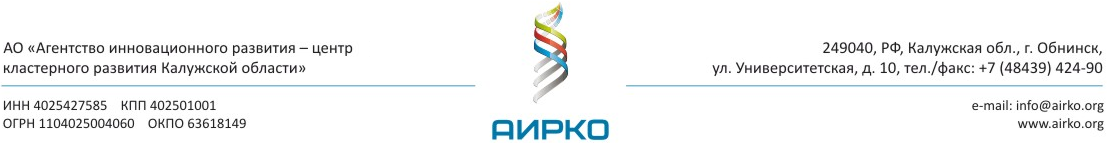 ОТЧЕТ О РЕЗУЛЬТАТАХ ДЕЯТЕЛЬНОСТИАО «Агентство инновационного развития-центр кластерного развития Калужской области» за 2017 г. по направлениям деятельностиАО «Агентство инновационного развития-центр кластерного развития Калужской области» функционирует в соответствии с Уставом, реализуя мероприятия в рамках основных направлений деятельности в соответствии с ежегодными планами работы и сметами, утверждаемыми Министерством экономического развития Калужской области и Министерством экономического развития Российской Федерации. В настоящее время АИРКО является базовой организацией  представительства Фонда содействия инновациям на территории Калужской области, специализированной организацией, осуществляющей методическое, организационное, экспертно-аналитическое и информационное сопровождение территориальных кластеров, рабочим представительным органом Калужской области в Ассоциации инновационных регионов России, учредителем и координатором Некоммерческого партнерства «Калужский фармацевтический кластер», Некоммерческого партнерства «Кластер информационно-коммуникационных технологий Калужской области», Ассоциации «Кластер авиационно-космических технологий полимерных композиционных материалов и конструкций Калужской области», Ассоциации «Калужский кластер ядерных технологий», Ассоциации «Туристско-рекреационный кластер Калужской области».За 2017 г. на текущее обеспечение деятельности и реализацию мероприятий в рамках согласованных смет Министерством экономического развития Калужской области было направлено 2 млн. рублей и привлечено из федерального бюджета в рамках со-финансирования деятельности центров кластерного развития 1,8 млн. рублей. Вместе с тем, на реализацию проектов по развитию субъектов малого и среднего предпринимательства – участников территориальных кластеров за тот же период АИРКО было привлечено 33,7 млн. рублей, в том числе: по программам Фонда содействию инновациям 25,5 млн. рублей и средства частных инвесторов в размере 8,2 млн. руб. В 2017 году сотрудниками АИРКО было оказано 437 услуг, в том числе 288 услуг для 114 субъектов МСП, являющихся действующими или потенциальными участниками территориальных кластеров Калужской области, а также 132 услуги для 44 крупных предприятий, учреждений высшего и среднего профессионального образования, организаций инфраструктуры, ассоциаций, некоммерческих организаций и 11 услуг для физических лиц. 	На базе созданных при поддержке АИРКО центров коллективного пользования оборудованием и регионального инжинирингового центра сформирована постоянно действующая система консультаций и обучающих услуг для участников кластеров, которые позволяют осуществлять подготовку и повышение квалификации сотрудников малых и средних предприятий по работе на высокоточном оборудовании с использованием лазерных технологий. Ежегодно на их базе проводятся семинары, конференции, круглые столы и «Дни открытых дверей». В 2017 г. центрами коллективного пользования оказано более 180 услуг на сумму свыше 12 млн. рублей.Взаимодействие с Фондом содействия инновациямКалужская область активно участвует в программах поддержки МИП, реализуемых федеральными институтами развития, в том числе Фондом содействия инновациям. При активном содействии регионального Представительства Фонда – АИРКО (оказание консалтинговых услуг) предприятия региона участвуют во всех программах, реализуемых Фондом, и привлекают финансовые ресурсы как на выполнение НИОКР, так и на организацию высокотехнологичных производств.За рассматриваемый период для участия в программах Фонда содействия инновациям было подано 53 заявки, в том числе:- программа СТАРТ (1-й год финансирования) – 34 заявки;- программа СТАРТ в Сколково (рекомендованы по итогам регионального этапа Всероссийского Стартап тура OIST-2017) – 4 заявки;- программа СТАРТ (2-й и 3-й год финансирования) – 8 заявок;- программа Развитие НТИ – 7 заявок.В 2017 г. за счет грантового финансирования было поддержано:- 5 проектов предприятий в рамках программы СТАРТ (общий объем финансирования составил 12 млн. рублей);- проект предприятия в рамках программы Развитие НТИ (общий объем финансирования составил 13,5 млн. рублей);В настоящее время на этапе рассмотрения в Фонде содействия инновациям находится 24 заявки, поданных на конкурс по программе СТАРТ (1-го и 2-го года) на общую сумму 56 млн. рублей. Прием заявок на очередной этап программы СТАРТ завершен 15 ноября 2017 года. Продолжается прием заявок для участия в федеральных отборах по программе УМНИК НТИ. Идет прием заявок по программе Коммерциализация, который продлится до 25 декабря 2017 г.Реализация проекта Калужская область – пилотный регион НТИС 2017 г. Калужская область участвует в разработке региональной модели НТИ в статусе пилотного региона-кандидата. 30-31 марта 2017 года при поддержке АИРКО состоялась стратегическая сессия Национальной технологической инициативы (НТИ). Мероприятие проходило в г. Калуге в течение двух дней с участием специалистов Агентства стратегических инициатив по продвижению новых проектов и Российской венчурной компании, представителей исполнительной власти области, региональных кластеров, институтов развития, инновационного бизнеса, высших учебных заведений и научных центров. Его основной целью стало формирование набора инструментов поддержки высокотехнологичного бизнеса и определение мер, которые войдут в проект калужской «дорожной карты» развития НТИ.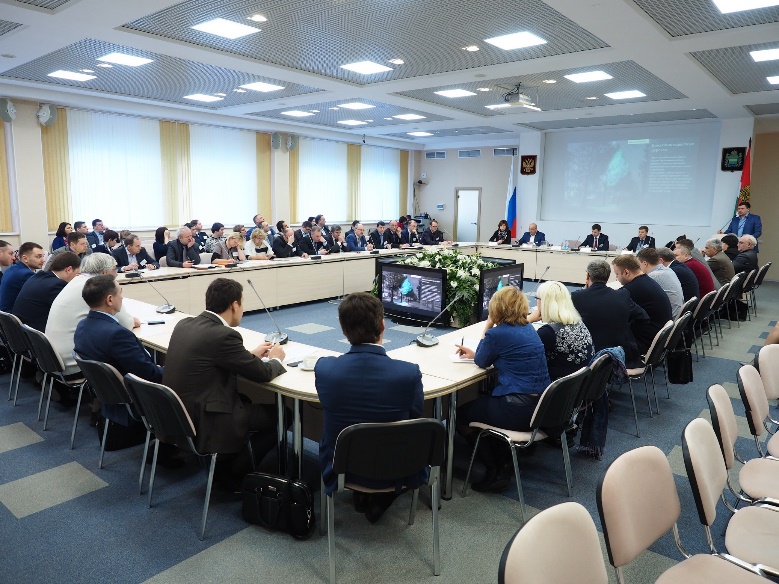 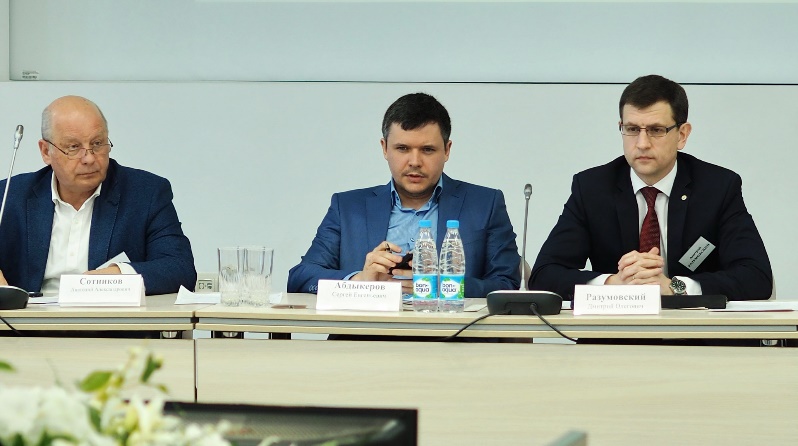 На данный момент Президиумом Совета при Президенте России по модернизации экономики и инновационному развитию России одобрены (в качестве рабочих документов стратегического планирования и развития перспективных технологических рынков) 7 дорожных карт НТИ: Автонет, Аэронет, Маринет, Нейронет, Энерджинет, Хелснет и Технет. Из указанного списка приоритетными для Калужской области являются следующие направления: Автонет, Аэронет, Нейронет, Хелснет и Энерджинет, т.к. по данным направления имеются научные заделы у научно-исследовательских центров, крупных производственных компаний и малых инновационных предприятий региона. По предварительным оценкам, перспективные проекты и научные заделы по направлениям ДК НТИ есть у ведущих научно-исследовательских и научно-производственных предприятий региона, таких как АО ГНЦ РФ «Физико-энергетический институт им. А.И. Лейпунского», АО ОНПП «Технология», НИФХИ им. Л.Я. Карпова и других.Для эффективной реализации проекта на территории Калужской области:- сформирована рабочая группа, в которую вошли представители исполнительной власти, научно-исследовательских центров, университетов, региональных институтов развития, инновационного бизнеса;- разработан и утвержден решением (протоколом) Совета по стратегическому развитию и проектной деятельности Калужской области паспорт проекта «Калужская область – пилотный регион НТИ». Получен статус приоритетного проекта Калужской области;- разработан проект дорожной карты - плана мероприятий Национальной технологической инициативы в Калужской области;- начата работа по выявлению, анализу и систематизации научных заделов и проектов по приоритетным для региона направлениям НТИ у научно-исследовательских центров, крупных производственных компаний и малых инновационных предприятий региона.Развитие пилотного инновационного кластера РФ «Фармацевтика, биотехнологии и биомедицина» Калужской области в 2017 годуВ октябре 2016 года по итогам конкурсного отбора, проведенного Минэкономразвития России, при поддержке АИРКО кластер был включен в перечень инновационных кластеров – участников приоритетного проекта Минэкономразвития России «Развитие инновационных кластеров – лидеров инвестиционной привлекательности мирового уровня». В декабре 2016 года заключено Соглашение между Минэкономразвития России и Правительством Калужской области о поддержке развития инновационного территориального кластера «Фармацевтика, биотехнологии и биомедицина» Калужской области.В рамках реализации приоритетного проекта разработана и утверждена на заседании Правительства Калужской области стратегия развития кластера до 2020 года, разработан и утвержден Губернатором Калужской области А.Д. Артамоновым приоритетный проект Калужской области «Развитие кластера Фармацевтики, биотехнологий и биомедицины» Калужской области.В целях реализации соглашения между Министерством экономического развития РФ и Правительством Калужской области в 2017 году  разработана, согласована с участниками Ассоциации «Калужский фармацевтический кластер» и утверждена Министром экономического развития Калужской области Д.О. Разумовским дорожная карта реализации стратегии развития кластера до 2020 года, разработаны и направлены в МЭР РФ два приоритетных проекта стратегии кластера, на реализацию которых планируется привлечь субсидии федерального бюджета в объеме 302 млн. рублей. Все включенные в дорожную карту проекты инициированы участниками кластера, реализация которых позволит привлечь на развитие кластера более 5,9 млрд. рублей внебюджетных инвестиций до 2020 года.  Рассмотрение и одобрение проектов прошло в рамках годового общего собрания участников Ассоциации «Калужский фармацевтический кластер» участие в котором принял министр экономического развития Калужской области Д.О. Разумовский и заместитель министра здравоохранения Калужской области А.А. Кручинин.Реализация проектов позволит решить наиболее актуальные задачи: нехватку высококвалифицированных кадров на предприятиях участниках кластера и отсутствие в регионе сертифицированной лаборатории по контролю качества лекарственных средств и проведения экологических измерений. Всего было проведено 6 заседаний участников Ассоциации «Калужский фармацевтический кластер» в которых приняли участие представители 40 компаний.Достигнутые показатели эффективности деятельностиАИРКО в 2017 годуПри содействии АИРКО субъектами малого и среднего предпринимательства Калужской области – участниками территориальных кластеров были созданы 69 новых рабочих мест (план – 66) за счет средств федерального и регионального бюджетов.При содействии АИРКО 10 субъектов малого и среднего предпринимательства (план – 10) стали новыми участниками территориальных кластеров Калужской области (информационно-телекоммуникационных технологий и авиационно-космических технологий полимерных композиционных материалов и конструкций):Сотрудники АИРКО в 2017 году продолжили работу с 169 субъектами малого и среднего предпринимательства Калужской области (план – 169), являющимися участниками территориальных кластеров:При поддержке АИРКО в 2017 году государственную поддержку получили 114 (план – 110) субъектов малого и среднего предпринимательства Калужской области, являющихся участниками территориальных кластеров. Организация и проведение вебинаров, круглых столов, семинаров и иных мероприятий в сфере интересов участников кластеровВ январе-ноябре 2017 года АИРКО при финансовой поддержке управления промышленности, инноваций и предпринимательства Министерства экономического развития Калужской области в рамках государственной программы «Развитие предпринимательства и инноваций в Калужской области» за счет средств федерального и регионального бюджетов организовало и провело 25 мероприятий (план – 22) для субъектов малого и среднего предпринимательства Калужской области, в том числе круглых столов, семинаров и тренингов.13 января 2017 года в конференц-зале АИРКО состоялся практический семинар «Финансовая футурология», который провел преподаватель бизнес-школы «Сколково», а также ряда российских и зарубежных школ экономики и бизнеса А.В. Тильдиков. Целью семинара являлось формирование профессиональных компетенций в области бизнес-моделирования и стратегического подхода к управлению компаниями. В рамках семинара участники ознакомились с рисками и доходностью проекта, ставкой дисконтирования, приведенной и будущей стоимостью, приобрели умения и навыки использования инструментов по выбору инвестиционных программ в условиях ограниченности ресурсов, а также получили более полное представление об анализе чувствительности и безубыточности проекта. В мероприятии приняли участие представители 11 субъектов малого и среднего предпринимательства Калужской области.2 февраля 2017 года в Обнинском институте атомной энергетики НИЯУ МИФИ при поддержке АИРКО состоялось заседание круглого стола Альянса трансляционной медицины, целью которого является определение вызовов и запросов здравоохранения, возможных форматов кооперации университетов и крупных фармацевтических компаний для реализации совместных проектов по разработке препаратов, оборудования и методов лечения социально-значимых заболеваний в парадигме персонифицированной медицины. В рамках круглого стола были обсуждены механизмы запуска совместных технологических программы с индустриальными партнерами из динамичных областей фармацевтики, новых индустрий и рынков НТИ. В ходе дискуссии, модератором которой выступил В.Н. Княгинин – Председатель Правления Фонда «Центр стратегических разработок «Северо-Запад», участие приняли руководители ведущих компаний кластера «НИАРМЕДИК», «ШТАДА СиАйЭс», «АстраЗенека Индастриз», представители научных институтов и организаций МРНЦ им А.Ф. Цыба, ГНЦ РФ «ФЭИ», а также генеральный директор АО «Агентство инновационного развития – центр кластерного развития Калужской области» А.А Сотников и исполнительный директор Ассоциации «КФК» И.И. Новикова.В период с 13 по 15 февраля 2017 года в г. Обнинске АИРКО совместно с партнером - программой «Технологии Возможностей» провело образовательный курс «Коммерциализация разработок технических средств реабилитации для людей с ограниченными возможностями здоровья». Всего в обучении приняли участие 39 слушателей. В рамках обучения, в течение 3 дней создавались проектные команды и вырабатывались идеи, которые направлены на решение проблем и удовлетворение потребностей людей с ограниченными возможностями здоровья. В результате обучения было сформировано 9 проектов от девяти проектных команд, направленных на решение различных проблем людей с инвалидностью. Все проекты находятся на разной стадии проработки, так из 9 проектов, 2 проекта уже подали заявки на участие в программе Технологии Возможностей для получения статуса резидента программы и грантовой поддержки. Среди проектов высокой степени готовности - «Мультифункциональный тренажер для людей с нарушениями функций опорно-двигательного аппарата» и «Полимерные материалы реабилитационной индустрии». 10 марта была проведена завершающая питч-сессия - презентация идей проектов для получения стипендии программы Технологии Возможностей.17 февраля 2017 года в Калужской торгово-промышленной палате при поддержке АИРКО прошла встреча Губернатора Калужской области А.Д. Артамонова с представителями фармацевтического кластера. Участниками встречи стали руководители фармацевтических компаний Калужской области: «Берлин-Фарма», «Обнинская химико-фармацевтическая компания», «Ниармедик Фарма», «НовоНордиск», «АстраЗенека Индастриз» и топ-менеджмент компаний, подписавших соглашения о строительстве фармпредприятий на территории региона («Мир-Фарм», «Интерфармгласс»). Центральной темой встречи стало развитие фармацевтической отрасли, расширение сотрудничества предприятий Калужской области с Министерством промышленности и торговли РФ, приоритетные проекты фарминдустрии и меры поддержки, возможности цифровой медицины.21 февраля 2017 года в г. Тарусе на базе отеля «Welna Eco Spa Resort» АИРКО при поддержке Министерства культуры и туризма Калужской области была организована стратегическая сессия для действующих и потенциальных участников Ассоциации «Туристско-рекреационный кластер Калужской области». Формат стратегической сессии позволил охватить представителей разных направлений туристской отрасли в регионе – представителей коллективных средств размещения, туристических операторов, объектов сельского и агро – туризма, туристско-информационных центров, международного аэропорта «Калуга». Модератором сессии выступил генеральный директор АИРКО А.А. Сотников.  В рамках практической части был проведен «мозговой штурм» по формированию предложений для развития туристской индустрии в Калужской области. Участникам было предложено провести ревизию имеющихся ресурсов, определить свои сильные и слабые стороны, обозначить направления дальнейшей работы. Такой метод работы позволил достичь основной цели мероприятия – подготовить весь необходимый материал для составления программы развития кластера «ТРЕК». В мероприятии приняли участие более 25 человек, представляющих 16 субъектов малого и среднего предпринимательства туриндустрии Калужской области.1 марта 2017 года в Доме ученых г. Обнинска прошло собрание учредителей Калужского кластера ядерных технологий, в котором приняли участие представители ведущих НИИ, медицины, образования и бизнеса. Инициатором создания кластера выступило АИРКО. Участники встречи приняли решение об учреждении кластера, а также определили перспективные направления развития кластера. В состав правления вошли руководители всех градообразующих предприятий г. Обнинска - Научно-исследовательский физико-химический институт им. Л.Я. Карпова, Физико-энергетический институт им. А.И. Лейпунского, Медицинский радиологический научный центр им. А.Ф. Цыба - филиал ФГБУ «НМИРЦ» РФ, завод «Сигнал», а также представители малого инновационного бизнеса и образования. Одним из основных направлений развития кластера станет ядерная медицина. Также важны проекты, решающие проблемы экологии, в том числе и радиационной. Третье направление – это безопасность в промышленной, авиационной и ядерной сферах. И еще одна область общих интересов всех участников кластера – подготовка кадров для предприятий отрасли.В мероприятии приняли участие более 17 человек, в том числе не менее 4 руководителей и специалистов малых и средних предприятий Калужской области, а также представители органов власти, институтов развития.4 апреля 2017 года состоялся III международный форум по развитию фармацевтической отрасли в России «ФармЭволюция». Организаторами мероприятия выступили деловое издание «Ведомости» совместно с Правительством Калужской области, АИРКО при поддержке «Калужского фармацевтического кластера». В числе делегатов приняли участие представители российских и зарубежных компаний, научно-исследовательских организаций, институтов развития, аптечных сетей, отраслевых объединений, ведущие аналитики и эксперты отрасли, журналисты. Первая сессия была посвящена теме: «Фармацевтический кластер как инвестиционный драйвер развития отрасли». В дискуссии приняли участие Губернатор области А.Д. Артамонов, директор департамента развития фармацевтической и медицинской промышленности Министерства промышленности и торговли РФ О. Колотилова и заместитель директора департамента государственного регулирования обращения лекарственных средств Министерства здравоохранения РФ Ф. Романов.Участники форума обсудили перспективы развития фарминдустрии, локализацию производства и развитие фармацевтических кластеров в России. Также обсуждались вопросы, касающиеся господдержки фармпроизводителей, продвижения отечественных лекарственных средств на внешний рынок, ценообразования в отрасли и другие. В рамках форума Калужским фармацевтическим кластером заключены два соглашения о стратегическом партнерстве – с научно-технологической компанией «Мерк» и с ГК «Фармконтракт». Сотрудничество с «Мерк», научно-технологической компанией в области здравоохранения, «лайф сайнс» (Life Sciences) и высокотехнологичных материалов, предполагает активное взаимодействие по развитию «лайф сайнс» технологий в калужском регионе. Определены приоритетные направления сотрудничества – создание совместных инфраструктурных проектов, обучающих лабораторий и центров компетенций; создание партнерских проектов с компаниями-участниками Калужского фармацевтического кластера (КФК) на основе современных технологических решений «Мерк»; реализация проектов в научно-исследовательской деятельности.  Соглашение о сотрудничестве с компанией «Фармконтракт», ведущим химико-фармацевтическим холдингом России, направлено на развитие взаимодействия в научной сфере, в разработке, создании и обеспечении инновационных и импортозамещающих технологий производства в фармацевтической, химической, биотехнологической отраслях.Для формирования компетенций и навыков в деятельности по управлению проектами и в рамках реализации мероприятий, предусмотренных программой развития кластера «Информационных и коммуникационных технологий», 19 мая 2017 года АИРКО был проведен семинар «Управление проектами» для субъектов малого и среднего предпринимательства Калужской области, являющихся участниками кластера. 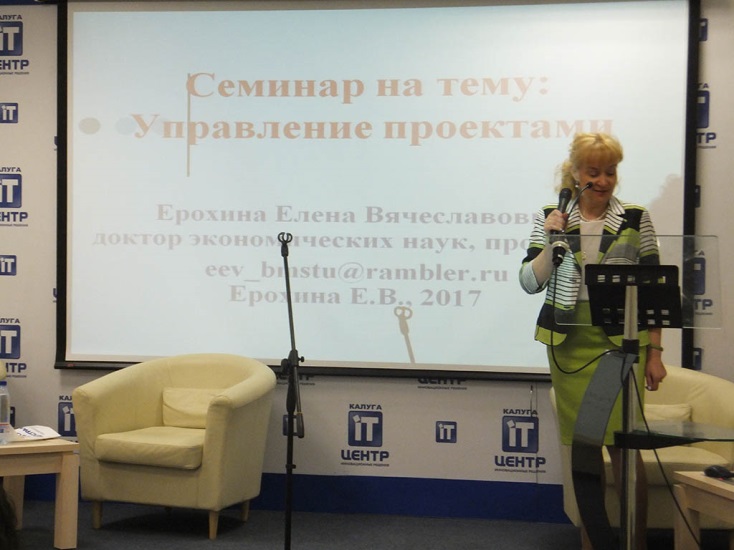 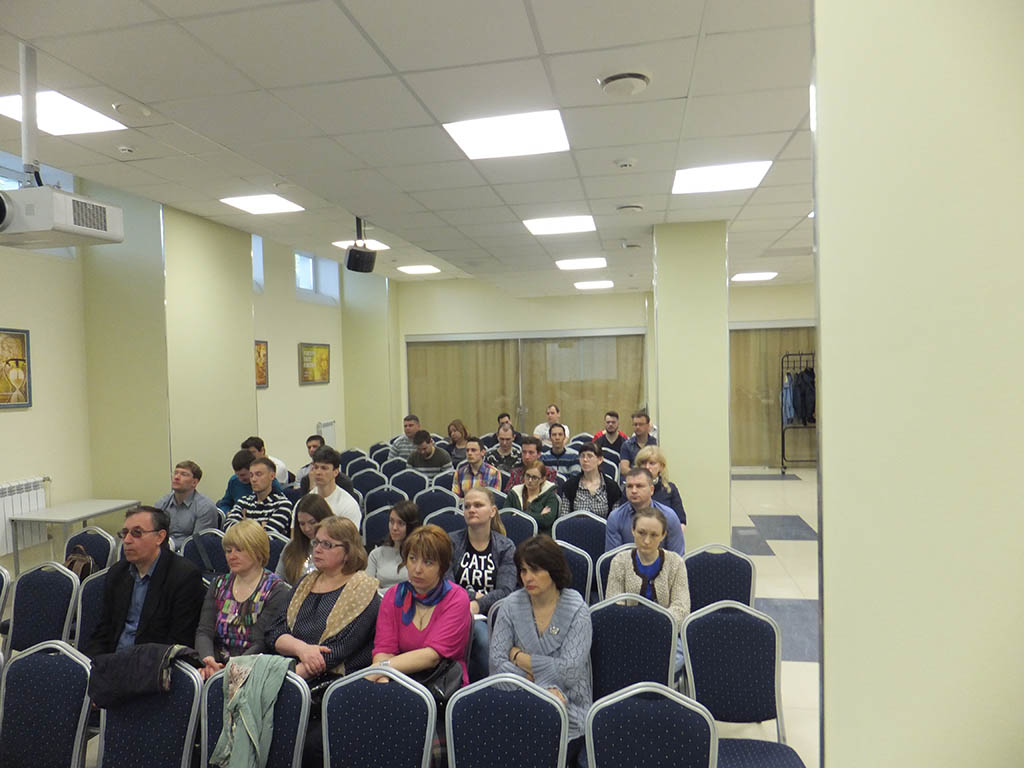 Для проведения семинара был привлечен доктор экономических наук, профессор кафедры экономики ФГБОУ ВО «Московский государственный технический университет имени Н.Э. Баумана» Ерохина Е.В. В рамках семинара участники ознакомились и обсудили такие темы, как сущность и основные понятия управления проектами в сфере МСП, инициирование проекта, планирование проекта, реализация проекта. Участники семинара представили свои проекты и освоили навыки применения инструментов планирования, подготовки и исполнения работ, которые помогут успешно реализовать проекты. В семинаре приняли участие более 20 человек - представителей 15 субъектов малого и среднего предпринимательства Калужской области.22-26 мая 2017 года при поддержке АИРКО была проведена XVII международная молодежная научная школа имени А.С. Саенко «Современные проблемы радиобиологии». В работе школы приняли участие 143 человека, из которых 70% составили молодые специалисты, аспиранты и студенты в возрасте до 35 лет. Программа школы включала лекции ведущих российских и зарубежных специалистов в области молекулярной и клеточной радиобиологии, радиационной онкологии. Основной проблематикой научных докладов и выступлений стали проблемы радиационного воздействия на биологические объекты, проблемы радиационной генетики и эпигенетики.  Лекции и практические занятия в рамках школы были проведены ведущими учеными в данной области, в том числе профессором А.И. Газиевым (Институт теоретической и экспериментальной биофизики РАН), профессором С.В. Костюком (Медико-генетический научный центр РАН), профессором Р.И. Гончаровой (Институт генетики и цитологии НАН Беларуси), профессором А.В. Рубановичем (Институт общей генетики имени Н.И. Вавилова), профессора В.А. Санко (Университет Нагасаки, Япония) и т. д.В ходе работы школы были выполнены и обсуждены 16 научно-исследовательских проектов научных коллективов.  Результаты работы школы будут использоваться для повышения эффективности научной и инновационной деятельности организаций-участников кластера, а также активизации участия научных коллективов (прежде всего, молодежных) в научных и образовательных конкурсах, сохранения уникальной научной школы в области радиобиологии.26 мая 2017 года сотрудники АИРКО с привлечением сторонних преподавателей организовали обучающий семинар «Неразрушающие методы контроля материалов и конструкций из полимерных композиционных материалов и керамики» для участников Ассоциации «Кластер авиационно-космических технологий полимерных композиционных материалов и конструкций Калужской области». Целью семинара являлось приобретение теоретических и практических знаний о неразрушающих методах контроля материалов и конструкций из полимерных композиционных материалов и керамики. В рамках семинара с докладами о методах неразрушающего контроля и способах его применения выступили доктора и кандидаты технических наук, а в практической части семинара продемонстрировали работу высокотехнологичного оборудования, в том числе ультразвуковой контроль композитных материалов с помощью портативных ультразвуковых приборов, измерение остаточных напряжений в керамических материалах методом акустоупругости и др. В семинаре приняли участие 43 человека, представляющие крупные предприятия, 12 субъектов малого и среднего предпринимательства, учебные заведения и научно-исследовательские институты.27-28 мая 2017 года в г. Обнинске при поддержке АИРКО прошел III хакатон «Технотрон», организаторами и партнерами которого выступили обнинские компании из ИКТ-кластера «Модель Спектр», «Обнинск Телеком», «Пролог» и «Крафтвэй», банк «Хоум Кредит» и ядерный университет ИАТЭ НИЯУ МИФИ. Инициатором «Технотрона» стал обнинский IT-клуб «Лайм Коммьюнити», созданный студентами ИАТЭ П.Моисеевым и А.Леонтьевой. В хакатоне приняли участие более 30 человек: выпускники и студенты ИАТЭ, а также школьники из г. Протвино.  В отличие от первых двух программных хакатонов, третий хакатон, был посвящен «железу» - это был двухдневный марафон молодых специалистов, задачей которых было за 30 часов собрать из набора инструментов и деталей робота-машину, подключить электронику и написать программные алгоритмы для автономного прохождения трассы. Все участники третьего хакатона были изначально поставлены в равные условия, и команду-победителя определял тот робот, который безошибочно и быстро прошел трассу.6 июня 2017 года Калужской торгово-промышленной палатой при поддержке АИРКО был проведен круглый стол для субъектов малого и среднего предпринимательства, планирующих участие в закупках товаров (работ, услуг) для нужд крупных корпораций с государственным участием. Участники круглого стола были проинформированы представителями АО «Корпорация «МСП» о комплексной системе финансовой и нефинансовой поддержки, в том числе о реализации программы «довыращивания» поставщиков для крупных заказчиков и госкоропраций. Данные инструменты поддержки позволяют субъектам малого и среднего предпринимательства наиболее эффективно использовать как свои внутренние ресурсы, так и внешние механизмы для увеличения конкурентоспособности, и продвижения своей продукции для нужд крупных заказчиков и компаний с государственным участием. В рамках круглого стола участники также обсудили организацию закупочной деятельности ОАО «РЖД» и ПАО «РОСТЕЛЕКОМ», в частности обсуждались ключевые принципы организации закупочной деятельности, особенности участия субъектов МСП в закупках данных предприятий. В заседании круглого стола приняли участие более 40 человек, в том числе 17 представителей малого и среднего предпринимательства Калужской области, а также сотрудники крупных компаний, осуществляющих закупки у субъектов МСП.С 20 по 22 июня 2017 года в рамках официального визита делегации из Общины Палилула, которую возглавили депутат парламента Сербии Д. Карич и мэр Общины Палилула А. Йовичич состоялся круглый стол с участием руководителей Администрации г. Обнинска по вопросам обмена опытом привлечения инвестиций, формирования и развития кластеров. С докладом выступила заместитель генерального директора АИРКО И.И. Новикова. В ходе обсуждения доклада участниками встречи были рассмотрены примеры реализации инвестиционных проектов как в Сербии, так и на территории Калужской области, лучшие практики диверсификации региональной экономики и поддержки малого и среднего бизнеса.С 16 июля по 5 августа 2017 года на территории загородного детского оздоровительного лагеря «Полёт» (Боровский район) при поддержке АИРКО и Ассоциации «Калужский фармацевтический кластер» проведена летняя профильная смена «Биошколы олимпийского резерва», которая является важным этапом непрерывного биологического образования в рамках работы совместного проекта «Биошкола олимпийского резерва». Обучение в Биошколе прошли 30 школьников 6-10 классов из г. Обнинска, Боровска, Калуги, Московской области, показавших высокие результаты на муниципальном и региональном этапе Всероссийской олимпиады школьников по биологии и экологии, а также лауреаты Всероссийских и региональных научно-практических конференций. Главной задачей Биошколы является теоретическая и практическая подготовка к региональному и заключительному этапам Всероссийской олимпиады школьников по биологии и экологии. Учебные курсы проводили лучшие специалисты в различных направлениях биологии, «Областного эколого-биологического центра», молодые ученые НИИ города Обнинска, лучшие студенты ИАТЭ НИЯУ МИФИ, специалисты Центра практического обучения работников фармацевтической промышленности ИАТЭ НИЯУ МИФИ. Помимо теоретической и практической подготовки по биологии и экологии ребята под руководством педагогического коллектива Биошколы выполнят исследовательские проекты, что позволит им успешно выступать на научно-практических конференциях регионального и Всероссийского уровня. В соответствии с пожеланиями участников кластера в 2018 г. профильная смена Школы олимпийского резерва будет организована и по химическому направлению.25 августа 2017 года при поддержке АИРКО состоялся обучающий семинар «Проектирование конструкций и технология производства из полимерных композиционных материалов» для представителей малого и среднего предпринимательства, являющихся участниками кластера авиационно-космических технологий полимерных композиционных материалов и конструкций Калужской области. Обучающий семинар был организован на базе АО «ОНПП «Технология» им. А.Г.Ромашина» с целью приобретения теоретических и практических знаний о технологиях производства из полимерных композиционных материалов и проектировании конструкций. В ходе проведения семинара высококвалифицированные специалисты выступили с докладами по изготовлению конструкций из термопластичных полимерных композиционных материалов, полученных по волоконной технологии, организации прочностных испытаний образцов из современных полимерных композиционных материалов на этапе входного и производственного контроля. В рамках семинара специалисты также обсудили проблемные вопросы при проектировании конструкций из полимерных композиционных материалов. В семинаре приняли участие 48 человек, представляющие крупные предприятия, 10 субъектов малого и среднего предпринимательства, учебные заведения и научно-исследовательские институты.15 сентября 2017 года в рамках международного форума «АвтоЭволюция-2017» сотрудниками АИРКО был проведен круглый стол «Кластерная политика Калужской области», объединивший представителей ведущих производителей автомобилей и автокомпонентов региона. В мероприятии принял участие министр экономического развития Калужской области Д.О. Разумовский, модератором выступил генеральный директор АИРКО А.А. Сотников. На повестку встречи был вынесен вопрос о создании промышленного кластера на базе существующего кластера автомобилестроения. Первыми запланированными мероприятиями АИРКО являются формирование рабочей группы и стратегическая сессия по определению ключевых параметров и мероприятий создания промышленного автомобильного кластера Калужской области. После внесения кластера в реестр Минпромторга РФ планируется участие в конкурсном отборе с целью получения государственной поддержки на совместные проекты, реализуемые участниками кластера.В круглом столе приняли участие более 20 человек, в том числе не менее 7 руководителей и специалистов малых и средних предприятий Калужской области, а также представители органов власти, институтов развития.22 сентября 2017 года в конференц-зале IT-Центра «Астрал» при поддержке АИРКО в целях разъяснения тенденций государственной политики в сфере импортозамещения, обмена мнениями между государственной властью и предпринимателями Калужской области состоялся круглый стол на тему «Современные импортозамещающие ИТ-решения». В рамках круглого стола были рассмотрены актуальные угрозы информационной безопасности, методы и способы эффективного противодействия им на территории Калужской области. Особое внимание было уделено вопросам импортозамещения при использовании информационных технологий в деятельности органов государственной власти и органов местного самоуправления региона. Обсуждены актуальные проблемы перехода на отечественное программное обеспечение и возможные пути их решения. В мероприятии приняли участие 47 человек, в том числе не менее 17 руководителей малых и средних предприятий ИТ-отрасли Калужской области, а также представители органов власти, институтов развития, научной и образовательной сфер, эксперты и аналитики, студенты вузов.28 сентября 2017 года в г. Калуге на территории ИТ-центра «Астрал» прошло общее собрание членов ИКТ-кластера. Повестка встречи включала подведение промежуточных итогов работы кластера, обсуждение перспективных проектов, новых точек роста информационной сферы, продвижение ИТ-продуктов. В рамках мероприятия при поддержке АИРКО был проведен круглый стол «Перспективы продвижения ИТ-продуктов и услуг МСП Калужской области» для руководителей и менеджеров субъектов малого и среднего предпринимательства – участников территориального кластера информационных и коммуникационных технологий Калужской области. Ведущими спикерами круглого стола выступили представители Калужского ИКТ-кластера и органов власти Калужской области: И.И. Чернин - председатель Правления НП «Калужский кластер информационных и коммуникационных технологий», В.Ю. Кириллов - председатель Экспертного совета Калужского ИКТ-кластера, А.С. Аникеев – министр образования и науки Калужской области, А.Н. Проскурнин - заместитель министра экономического развития Калужской области. Обсуждение проблем ИКТ-отрасли и продвижения ИТ-продуктов и услуг на круглом столе прошло в деловой заинтересованной обстановке, выступления участников комментировались с разных позиций. В 2018 г. планируется открытие второй очереди ИТ-центра «Калуга Астрал», которая будет соединена переходом с первой очередью ИТ-центра. В новом помещении будет открыт Учебный центр по подготовке и переподготовке ИТ-специалистов, а также есть планы по выделению помещения под детский сад на 75 детей сотрудников компании.В круглом столе приняли участие более 30 человек, в том числе не менее 16 руководителей малых и средних предприятий ИТ-отрасли Калужской области, а также представители органов власти, институтов развития, научной и образовательной сфер, эксперты и аналитики, студенты вузов.28 сентября 2017 года в рамках отчетной стратегической сессии кластера «Информационных и коммуникационных технологий» Калужской области участники кластера обсудили меры поддержки, которые были оказаны им Министерством экономического развития Калужской области и АО «Агентство инновационного развития-центр кластерного развития Калужской области» в 2017 году. Руководители субъектов малого и среднего предпринимательства, являющиеся участниками кластера, представили перечень мероприятий для включения в план на 2018 год. В настоящее время данные мероприятия находятся на стадии согласования по вопросам финансирования из бюджетов разных уровней. В ходе дискуссии председатель Правления НП «Калужский кластер информационных и коммуникационных технологий» И.И. Чернин отметил необходимость в повышении эффективности взаимодействия участников кластера в построении технологических и производственных цепочек в сфере информационных технологий, а директор департамента развития кластерных инициатив и проектов АО «Агентство инновационного развития-центр кластерного развития Калужской области» П.Ю. Гранков выступил с докладом о действующих мерах государственной поддержки и стимулировании развития кластерных инициатив в Калужской области. Участниками заседания также были определены приоритетные совместные проекты кластера на 2018 год.10 октября 2017 года Некоммерческим партнерством «Калужский кластер информационных и коммуникационных технологий» при поддержке АИРКО был организован и проведен круглый стол «Инновационные технологии разработки корпоративных приложений» для субъектов малого и среднего предпринимательства Калужской области. Более 50-ти человек, в том числе представители 17-ти МСП, бюджетных учреждений, органов государственной власти, учебных учреждений Калужской области, с интересом прослушали и обсудили вопросы внедрения инновационных разработок в ИТ-сфере. В рамках круглого стола выступил представитель завода «МИКРОН» С. Хохлов, который рассказал об использовании технологии RFID для защиты и учета продукции на производстве. Представитель компании PROSOFT Е. Шкляев выступил с докладом об инновационных решениях по контролю и управлению доступом на основе новейшей разработки компании – считывателя, распознающего человека по венам ладони. Участники круглого стола также обсудили следующие направления внедрения в производственные процессы: безопасное рабочее место на основе Microsoft 365, современные серверы 10-го поколения HPE ProLiant, облачную платформу с максимальной защитой данных Microsoft Azure + Commvault. Участники круглого стола задавали вопросы. В процессе прохождения круглого стола были установлены деловые контакты, проведены переговоры о сотрудничестве по продвижению решений комплексной системы безопасности на основе RevisorVMS.При поддержке АИРКО 20 октября 2017 года состоялся круглый стол «Инновационные технологии и тенденции производства изделий из полимерных композиционных материалов и их применение в гражданском секторе экономики». Круглый стол был организован с целью обсуждения инновационных технологий и тенденций производства изделий из полимерных композиционных материалов и их применения в гражданском секторе экономики. Председатель совета директоров группы компаний «Полёт», доктор технических наук, профессор В.Т. Щербаков выступил с докладом на тему «Применение композиционных материалов в энергетике, строительстве и ЖКХ». В докладе был представлен опыт разработки, внедрения и серийного производства элементов транспорта из композиционных материалов на предприятиях ГК «Полет», представлены примеры импортозамещения конструкций и изделий из композиционных материалов. В своем выступлении директор по продажам в промышленность ООО «Нанотехнологический Центр Композитов» В.Ю. Великанов рассказал о сферах применения продукции из композиционных материалов в гражданском секторе экономики, опыте предприятия в области авиастроения и используемых технологиях.  Главный инженер ООО «Прототип» Ю.Е. Финкельштейн выступил с презентацией «Технология создания ложементов для композитных материалов», в рамках которой рассказал о поэтапной технологии создания ложементов (матриц) для выкладки композитных материалов методом 3D-печати, преимуществах и вариантах применения. Участники круглого стола обсудили возможность реализации совместных внутрикластерных проектов и перспективы сотрудничества с целью развития применения композиционных материалов в гражданском секторе экономики. В круглом столе приняли участие 49 человек, в том числе 13 руководителей и специалистов малых и средних предприятий Калужской области, а также представители органов власти, институтов развития.20 октября 2017 года в рамках отчетной сессии кластера «Авиационно-космических технологий полимерных композиционных материалов и конструкций Калужской области» директор департамента развития кластерных инициатив и проектов АО «Агентство инновационного развития-центр кластерного развития Калужской области» Гранков П.Ю. выступил с докладом о действующих мерах государственной поддержки и стимулировании развития кластерных инициатив в Калужской области. Генеральный директор Сотников А.А. обсудил с собравшимися участниками кластера итоги деятельности кластера и поддержку АО «Агентство инновационного развития - центр кластерного развития Калужской области» в 2017 году, на основании которых представители субъектов малого и среднего предпринимательства Калужской области, являющиеся участниками кластера, высказали свои предложения по основным направлениям деятельности ЦКР в 2018 году. Исполнительный директор Ассоциации «АКОТЕХ» О.В. Коваль рассказала о результатах деятельности кластера и его участниках, достигнутых показателях эффективности в области оказания государственной поддержки субъектам МСП, привлечения новых участников кластера, создания новых рабочих мест и проведения обучающих программ. 10 ноября 2017 года НП «Калужский ИКТ-кластер» совместно с АИРКО был организован и проведен круглый стол для субъектов малого и среднего предпринимательства Калужской области, планирующих участие в закупках товаров (работ, услуг) для нужд крупных корпораций с государственным участием. В рамках круглого стола выступили представители органов государственной власти, руководители и специалисты субъектов МСП, являющихся участники ИКТ-кластера, были обсуждены возможные проекты для участия в Государственной программе «Цифровая экономика», а также вопросы внедрения ИТ-решений калужских разработчиков в органах исполнительной власти Калужской области. По данной теме выступили более 20-ти участников круглого стола. Представители калужских фирм рассказали о своих компетенциях и возможностях.Заместитель министра - начальник управления инвестиций министерства экономического развития Калужской области А.В. Архангельский в своем выступлении рассмотрел следующие вопросы: внедрение ИТ-решений в государственных органах, подготовка проектов для выдвижения проектов Калужской области в Государственную программу «Цифровая экономика». Также выступил заместитель министра экономического развития Калужской области А.Н. Проскурнин. По его предложению были обсуждены задачи на ближайшее будущее, стоящие перед предприятиями ИТ-отрасли Калужской области. Одной из основных задач, является формирование пакета комплексных предложений по реализации ИТ-решений в Калужской области в рамках Государственной программы «Цифровая экономика». Участниками круглого стола также был обсужден вопрос, на каком из направлений, указанных в программе «Цифровая экономика», надлежит сосредоточить усилия участников кластера. Участники приняли решение до конца ноября 2017 года подготовить предложения от участников ИКТ-кластера и оформить их в унифицированную таблицу. По предложению председателя Экспертного Совета кластера В.Ю. Кириллова представители МСП высказали свои предложения и видения путей реализации программы «Цифровая экономика» в Калужской области. Предварительно было предложено и обсуждено более 20 проектов. В работе круглого стола приняли участие более 30 человек, представляющие 16 субъектов малого и среднего предпринимательства.13 ноября 2017 года при поддержке АИРКО состоялось заседание круглого стола на тему «Межкластерная кооперация: Перспективы сотрудничества участников Ассоциации «АКОТЕХ» с предприятиями автомобильного кластера Калужской области». Круглый стол был организован с целью обсуждения инновационных лазерных технологий и тенденций производства автокомпонентов с использованием лазерных технологий и их применение в автомобильной промышленности. В ходе проведения круглого стола с докладом на тему «Лазерные региональные центры как инновационная структура модернизации промышленных производств» выступил	генеральный директор НП «Калужский ЛИТЦ-ЦКП», кандидат физико-математических наук Е.Б Кульбацкий. В докладе был представлен опыт работы Сети региональных лазерных центров, как структуры, помогающей промышленным предприятиям осваивать и внедрять технологии лазерной обработки различных материалов, в том числе композиционных материалов. Было рассказано о консультационной, образовательной, демонстрационной и технологической деятельности НП «Калужского ЛИТЦ-ЦКП». Руководитель проектов НП «Калужский ЛИТЦ-ЦКП», кандидат технических наук Т.Г. Кузьменко выступила с темой «Современные лазерные технологии для производства автокомпонентов» и рассказала о сферах применения лазерных технологий резки, сварки, маркировки и наплавки для изготовления продукции из композиционных материалов, пластиков, металлов и сплавов. В мероприятии приняли участие представители ведущих предприятий автомобильной отрасли Калужской области, в том числе представители инновационных предприятий города Обнинска и города Калуги, а также представители 12-ти предприятий МСП, являющихся участниками Ассоциации «Кластер авиационно-космических технологий полимерных композиционных материалов и конструкций Калужской области».При поддержке АИРКО на регулярной основе в течение года проводятся заседания Правления кластеров, в рамках которых обсуждаются актуальные вопросы и проблемы участников кластеров, принимаются новые члены, разрабатывается план мероприятий год, определяются приоритетные совместные проекты кластера. Среди ключевых задач Ассоциации «АКОТЕХ» на 2017 год – создание «Регионального центра керамики», запуск проектов в учебной и образовательной сферах, поддержка наукоёмких проектов, реализация программы по продвижению продукции участников ассоциации на зарубежных рынках, а также содействие в поиске новых партнеров. ИКТ-кластер Калужской области в 2017 году продолжил работу по организации стажировки студентов калужских вузов в компании «Калуга Астрал», а также на других предприятиях кластера.Учебный центр «Калуга Астрал» осуществляет подготовку и повышение квалификации специалистов информационной безопасности в области защиты персональных данных, работает уже более двух лет. На базе центра работает и детская школа, призванная сформировать кадровый резерв для последующего поступления в вузы и приема на работу в организации ИКТ-кластера.   Участие в круглых столах, семинарах и иных мероприятиях инновационной и кластерной направленности14-16 марта 2017 года генеральный директор АИРКО А.А. Сотников выступил с докладом на тему «Кластерная политика Калужской области» на XI Петербургском Партнериате малого и среднего бизнеса «Санкт-Петербург – регионы России и зарубежья». Целью партнериата являлось стимулирование экономического роста, поддержка малого и среднего бизнеса Санкт-Петербурга через межрегиональную промышленную кооперацию и прямые деловые связи. В главные задачи партнериата входили поиск, установление и развитие деловых партнерских контактов с бизнесом из регионов по поставке товаров и услуг для развития стратегических отраслей Санкт-Петербурга, предоставление для малого и среднего бизнеса Санкт-Петербурга возможностей выхода со своей продукцией и услугами на региональные рынки, обеспечение возможности участия крупных компаний Санкт-Петербурга в реализации стратегических инвестиционных проектов в регионах. 11 апреля 2017 года заместитель генерального директора АИРКО И.И. Новикова приняла участие в VIII Форуме регионов России «Здравоохранение». Форум регионов собрал на своей дискуссионной площадке руководителей региональных органов исполнительной власти в сфере здравоохранения, медицинских организаций, главных врачей областных учреждений здравоохранения, а также профессиональных медицинских общественных объединений и союзов. В рамках форума были обсуждены вопросы развития отечественного здравоохранения, совершенствования механизмов предоставления высокотехнологичных видов, привлечения частных инвестиций в региональные и муниципальные проекты, информатизации отрасли, развития медицины нового поколения. Особое внимание было уделено вопросам развития биотехнологий. 19-21 апреля 2017 года в Москве в выставочном комплексе «Гостиный двор» состоялся XI Всероссийский форум «Здоровье нации – основа процветания России». В мероприятии приняла участие заместитель генерального директора АИРКО И.И. Новикова. Главная тема 2017 года – «Межведомственная стратегия формирования здорового образа жизни населения, профилактики и контроля неинфекционных заболеваний». Программа включала тематические конференции и круглые столы, междисциплинарные дискуссии, мастер-классы, презентации успешных проектов, выставку технологий, продуктов и услуг. В выставке приняли участие около ста предприятий и организаций из 23 регионов, самые большие по масштабу экспозиции представили Иркутская, Калужская и Ульяновская области. На стенде Калужского фармацевтического кластера посетители выставки познакомились с продукцией компаний-участников кластера, узнали о достижениях и направлениях его работы, а также возможностях и мерах поддержки, которые получают компании при вступлении в кластер. Стенд кластера посетила министр здравоохранения Российской Федерации Вероника Скворцова, она положительно оценила темпы развития медицины и фармацевтики в Калужской области. 27 апреля 2017 года в рамках Российского венчурного форума в Иннополисе (Татарстан) прошел круглый стол «Российские кластеры – как завоевать лидерство на международной арене», посвящённый развитию международного сотрудничества в кластерах – лидерах инвестиционной привлекательности мирового уровня. В мероприятии приняла участие заместитель генерального директора АИРКО И.И. Новикова. Круглый стол проводился с целью обсуждения вопросов, касающихся эффективных практик, приоритетов и инструментов развития международного сотрудничества, развития экспортного потенциала инновационных кластеров, возможности улучшения взаимодействия и повышения конкурентоспособности на международной арене. В заключительной части круглого стола был подписан ряд соглашений между кластерами Республики Татарстан и других регионов России. В работе форума приняли участие руководители зарубежных регионов, где успешно реализуется кластерная политика, представители федеральных органов исполнительной власти, руководители кластерных организаций, крупных высокотехнологичных предприятий, институтов развития, объектов инновационной инфраструктуры и ведущих университетов.11-12 мая 2017 года генеральный директор АИРКО А.А. Сотников и директор департамента развития кластерных инициатив и проектов П.Ю. Гранков приняли участие во II Санкт-Петербургской международной конференции кластеров «Кластеры открывают границы». Мероприятие было направленно на консолидацию лучших мировых практик в области кластерного взаимодействия и создание в Санкт-Петербурге всероссийского центра компетенций в области кластерного развития. Конференция стала площадкой для межотраслевого, межрегионального и трансгранич­ного сотрудничества кластеров и обмена опытом между представителями регио­нальной и федеральной власти, центрами кластерного развития регионов России, управляющими компаниями кластеров и институтами поддержки. В конференции приняло участие около 500 гостей, более 80 спикеров поделились с участниками своим опытом и экспертизой по заявленным темам. Сотрудники АИРКО приняли участие в работе 3 круглых столов и выступили с презентациями о кластерной политике Калужской области. 16-17 мая 2017 года в Санкт-Петербурге прошел Российский Фармацевтический Форум Института Адама Смита – 2017. В мероприятии приняла участие заместитель генерального директора АИРКО И.И. Новикова. В рамках программы Российского фармацевтического форума - 2017 были рассмотрены ключевые вопросы и темы, находящиеся в центре обсуждения ведущих игроков сектора, регуляторных структур, государственных и отраслевых экспертов, ученых и ассоциаций. В форуме приняли участие более 600 гостей, с докладами выступили более 100 представителей фармацевтических компаний и экспертов.25 мая 2017 года директор департамента развития кластерных инициатив и проектов АИРКО П.Ю. Гранков принял участие в работе круглого стола «Агропромышленные кластеры: новые подходы к кооперации и построению эффективных организационно-экономических моделей», прошедшего в рамках «Недели инноваций-2017» в г. Кисловодске. В ходе круглого стола П.Ю. Гранков поделился опытом развития туристско-рекреационного кластера Калужской области, одним из ключевых направлений которого является агро-сельский туризм. Менеджеры отечественных агрокластеров поделились практиками их развития в России, показав разнообразие моделей функционирования этого типа кластерных инициатив. Особый интерес у участников круглого стола вызвал утвержденный Минсельхозом России Прогноз научно-технологического развития агропромышленного комплекса РФ на период до 2030 года, в рамках которого предусмотрена разработка к концу 2017 г. программы создания и поддержки территориальных кластеров агропромышленного профиля.25-26 мая 2017 года директор департамента поддержки инновационных предприятий и проектов АИРКО А.В. Цепенко приняла участие во II ежегодном общероссийском конгрессе организаций инновационной инфраструктуры поддержки малого и среднего предпринимательства, проведенном Фондом содействия инновациям совместно с Торгово-промышленной палатой Российской Федерации и Союзом инновационно-технологических центров России. Основными тематиками мероприятия были вовлечение организаций инновационной инфраструктуры поддержки малого и среднего предпринимательства в межрегиональное и международное деловое и научно-техническое сотрудничество, Национальная технологическая инициатива, роль организаций инновационной инфраструктуры поддержки малого и среднего предпринимательства в развитии российской экономики. Для участия в Конгрессе были приглашены представители федеральных органов государственной власти, институтов развития Российской Федерации, региональных организаций из состава инфраструктуры поддержки предпринимательства, сотрудники ведущих образовательных и научных учреждений и организаций, международные гости из государств Европейского союза и других стран-партнеров Европейской сети поддержки предпринимательства по всему миру (более 60 государств и 600 партнерских организаций). 30 мая 2017 года генеральный директор АИРКО А.А. Сотников и заместитель генерального директора И.И. Новикова приняли участие в торжественной церемонии начала строительства современного биофармацевтического производственного комплекса ООО «НоваМедика» (инвестиционный проект «РОСНАНО»), в рамках который дан старт строительству завода по производству стерильных инъекционных препаратов в рамках долгосрочной стратегии по локализации в России инновационных лекарственных препаратов и технологий их разработки и производства. В официальном мероприятии приняли участие Губернатор Калужской области А.Д. Артамонов, председатель правления «РОСНАНО» А.Б. Чубайс, заместитель министра промышленности и торговли С.А. Цыб, президент бизнес-подразделения «Pfizer Базовая терапия» региона Европа, член совета директоров «НоваМедики» Петра Дэниелсон-Вейл, генеральный директор «НоваМедики» А. Кузин. Предполагаемая мощность завода – более 38,5 млн единиц продукции (ампул и флаконов) в год. Площадь строений производственных и вспомогательных зданий и сооружений составит около 23 тысяч кв. метров. Общая численность работников предприятия составит 250 человек.6-7 июня 2017 года в Москве прошла конференция «Startup Village». В мероприятии приняла участие директор департамента поддержки инновационных предприятий и проектов АИРКО А.В. Цепенко. Деловая программа проекта включала более 150 интерактивных сессий, посвященных исследованиям технологических трендов, становлению новых рынков, трансформации бизнес-моделей и интеграции прорывных технологий в бизнес-практику. Формат конференции обеспечил стратапам открытое общение с легендами технологического предпринимательства и консультации «из первых уст». В этом году в мероприятии приняли участие более 20 000 участников из более чем 80 стран, 4000 технологических предпринимателей, 1500 инвесторов из 27 стран мира.8 июня 2017 года в индустриальном парке «Обнинск» состоялось открытие завода по производству упаковки для фармацевтической и косметической продукции сербско-итальянской компании Palladio Zannini. В мероприятии приняла участие заместитель генерального директора АИРКО, исполнительный директор Ассоциации «Калужский фармацевтический кластер» И.И. Новикова. Продукция нового предприятия позволит поддержать калужские фармпредприятия, предоставив им высококачественную упаковку. Инвестиции в проект составили свыше 10 млн евро. Площадь завода – 12,5 тыс. кв. метров. При выходе завода на полную мощность штат сотрудников составит более 180 человек.20-21 июня 2017 года генеральный директор АИРКО А.А. Сотников выступил с докладом на тему «Калужская область: устойчивое развитие региона и кластерный подход» на V Международном форуме технологического развития «Технопром - 2017». Главной целью Форума была разработка предложений по повышению конкурентоспособности российской экономики в условиях «новой промышленной революции».Акцент был сделан на отечественном производстве и промышленности, в частности, обстоятельно обсуждалась тема использования потенциала оборонно-промышленного комплекса в гражданской сфере и диверсификации оборонной промышленности.5 июля 2017 года в Республике Татарстан (на территории ОЭЗ «Алабуга») прошла стратегическая сессия по созданию межрегионального композитного промышленного кластера на территории Московской области, Республики Татарстан и Саратовской области. Проект по созданию кластера запустила компания UMATEX Group, управляющая компания дивизиона «Перспективные материалы и технологии» Госкорпорации «Росатом» совместно с Ассоциацией кластеров и технопарков. В мероприятии принял участие директор департамента развития кластерных инициатив и проектов АИРКО П.Ю. Гранков, который выступил с презентацией о деятельности кластера авиационно-космических технологий полимерных композиционных материалов и конструкций Калужской области. По итогам круглого стола и создания межрегионального композитного промышленного кластера планируется сотрудничество с композитным кластером Калужской области.22-24 августа 2017 года был проведен Международный военно-технический форум «Армия - 2017», в рамках которого работал круглый стол «Промышленные и инновационные кластеры, технопарки как инструмент диверсификации производства предприятий ОПК». 22 августа в работе круглого стола принял участие генеральный директор АИРКО А.А. Сотников, выступив с докладом на тему «Промышленные кластеры с участием ОПК в Калужской области: опыт и перспективы развития». В рамках круглого стола «Промышленные и инновационные кластеры, технопарки как инструмент диверсификации производства предприятий ОПК» обсуждались проблемы кооперации оборонных предприятий с малым и средним бизнесом, перспективы вывода предприятий ОПК на гражданские рынки, эффективность различных организационных моделей при диверсификации производства.Научно-деловая программа форума была направлена на обсуждение новых идей, достижений военно-технической мысли и выработку конкретных решений по их реализации. 24 августа в рамках форума А.А. Сотников выступил с докладом на тему «Кластеры Калужской области: взаимодействие науки и бизнеса». 23 августа 2017 года в АНО «Региональный центр поддержки предпринимательства Вологодской области» состоялся круглый стол по обмену опытом в создании и управлении туристско-рекреационными кластерами, оказанию государственной поддержки субъектам МСП, в котором приняли участие начальник управления развития туризма Минкультуры и туризма Калужской области Т.Т. Минченко и директор департамента развития кластерных инициатив и проектов АИРКО П.Ю. Гранков. В рамках круглого стола представители Калужской области поделились опытом с коллегами из Вологодской области в сфере региональной кластерной политики, а также развитии туристско-рекреационного кластера Калужской области. Особое внимание участников круглого стола было уделено обсуждению потенциала вхождения туристского кластера в программу государственной поддержки по линии Центра кластерного развития. В настоящее время обсуждается возможность включения данного кластера в смету расходования субсидии федерального и регионального бюджетов по организации деятельности центра кластерного развития Калужской области на 2018 год. 12 сентября 2017 года в первый день работы Форума «Импортозамещение», Ассоциация кластеров и технопарков провела стратегическую сессию «Развитие промышленных кластеров, технопарков и промышленных парков в рамках политики импортозамещения». В мероприятии принял участие генеральный директор АИРКО А.А. Сотников. К обсуждению были приглашены представители федеральных органов власти, институтов развития, финансовых организаций, руководители управляющих компаний технопарков и специализированных организаций промышленных кластеров. Участники мероприятия обсудили результаты деятельности технопарков и кластеров по развитию проектов резидентов в сфере импортозамещения, новые возможности развития для промышленных кластеров и технопарков, а также перспективные шаги дальнейшего развития производства высокотехнологичной продукции, ориентированной на импортозамещение.18-20 сентября 2017 года делегация представителей Калужского фармацевтического кластера приняла участие в работе Второй международной GMP-конференции в г. Геленджик, организатором которой выступил Государственный институт лекарственных средств и надлежащих практик Минпромторга РФ. В рамках пленарного заседания «Вопросы регулирования отрасли на примере локализации фармацевтических производств. Факторы развития и препятствия регуляторного характера» c докладом выступила заместитель генерального директора АИРКО И.И. Новикова, ответившая в своем выступлении необходимость дальнейшего совершенствования регуляторных требований, особенно в части экологического законодательства, в целях упрощения процедур локализации производителей фармацевтических субстанций. Также в рамках пленарного заседания состоялось подписание соглашения о стратегическом партнерстве между компаниями «Верофарм» (группа Abbott) и участником Калужского фармацевтического кластера - компанией «БИОН». Подписание состоялось при участии заместителя министра промышленности и торговли РФ С.А. Цыба и Директора департамента лекарственного обеспечения и регулирования обращения медицинских изделий Е.А. Макмискиной В рамках долгосрочного стратегического партнерства будут разработаны высокотехнологичные субстанции для производства лекарственных средств для лечения онкологических заболеваний, а также сердечно-сосудистой и центральной нервной системы. Производство лекарственных средств будет осуществляться на современных производственных площадках «Верофарм» (группа Abbott) в г.Белгороде и пос.Вольгинский Владимирской области.3 октября 2017 года заместитель генерального директора АИРКО И.И. Новикова приняла участие в IX международной конференции «Что происходит на фармацевтическом рынке?». Делегация руководителей компаний-участников Калужского фармацевтического кластера, в числе которых были А. Кузин – генеральный директор «НовоМедика», И. Панарина – генеральный директор «АстраЗенека» Россия и Евразия, И. Глушков – заместитель генерального директора STADA CIS, И. Иванищева -  директор отдела по работе с гос.органами и юридическим вопросам «АстраЗенека» Россия и Евразия, приняла участие в работе конференции, организованной info-media Russia (Adam Smith Conference BBCG). Ассоциация «Калужский фармацевтический кластер» выступила партнером мероприятия и в рамках деловой программы организовала и провела круглый «Инвестиции в регионы» в ходе которого был представлен опыт Калужской области в сфере локализации фармацевтических производств и взаимодействия кластера с региональными и федеральными органами власти. В ходе дискуссии был представлены истории успеха компаний-участников кластера, рассмотрен опыт компании «АстраЗенека» по подготовке документов и заключению СПИК с Минпромторгом РФ.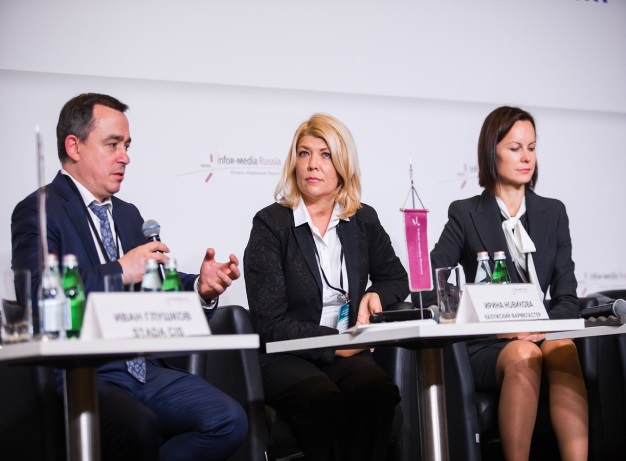 4-7 октября 2017 года в Монпелье (Франция) прошел рабочий визит делегации Калужской области. В составе делегации принял участие генеральный директор АИРКО А.А. Сотников. Были проведены переговоры на уровне глав регионов, посещение ведущих инновационных центров, организаций социальной сферы, образования и здравоохранения, агрополиса, бизнес–инкубаторов, проведение встреч с представителями делового сообщества, знакомство с опытом формирования современной городской среды и созданию агломераций. При поддержке АИРКО АК «ПАМ» подписал соглашения с «CILcare», ведущей мировой компанией по оказанию услуг, связанных с разработкой терапевтических решений для пациентов с нарушениями слуха, с компанией «ChainOrchestra» – оператором сети BNO-блокчейн и компанией «ChainHero» – специалистом по блокчейн редакторам. Цель партнерства «ПAM» и CILcare заключается в проверке эффективности и безопасности новых молекул – лекарственных кандидатов для лечения потери слуха и шума в ушах. Сотрудничество с компаниями ChainOrchestra и ChainHero нацелено на создание и внедрение информационной платформы биофармацевтических проектов с интегрированной децентрализованной автономной системой взаимодействия участников биотехнологической среды независимо от их местоположения.С 23 по 25 ноября 2017 года в Челябинске состоялась VII Всероссийская конференция «Развитие системы инфраструктуры поддержки субъектов малого и среднего предпринимательства».  Мероприятие собрало около 400 участников из 85 регионов России. Основными спикерами конференции стали заместитель министра экономического развития РФ О.В. Фомичев и директор департамента развития малого и среднего предпринимательства и конкуренции МЭР РФ М.В. Паршин. В ходе конференции ее участники – представители федеральных ведомств, органов власти регионов, институтов развития, организаций поддержки бизнеса, объединений предпринимателей - рассмотрели актуальные вопросы развития малого бизнеса в условиях меняющегося экономического климата и структурных изменений в системе поддержки данного сектора экономики. В центре внимания - вопросы формирования сервисной модели оказания поддержки предпринимателям и развитию проектного подхода в российских субъектах. В конференции приняла участие делегация Калужской области во главе с министром экономического развития Д.О. Разумовским. В состав делегации также вошли генеральный директор АИРКО А.А. Сотников и директор департамента развития кластерных инициатив и проектов П.Ю. Гранков. Д.О. Разумовский выступил перед участниками конференции с защитой проекта «Малый бизнес и поддержка индивидуальной предпринимательской инициативы в Калужской области». Его основная цель – совершенствование системы поддержки и развития МСП на основе внедрения новых удобных сервисов для начала и ведения бизнеса, организации принципа «одного окна», активизации взаимодействия с федеральными институтами развития. Реализация проекта позволит к 2020 году увеличить в регионе не менее чем на 4 тысячи количество субъектов малого и среднего предпринимательства, а число работающих в этой сфере до 24% от общей численности занятого населения. При этом станет больше субъектов МСП, пользующихся мерами государственной поддержки. Организация программ обучения и стажировок сотрудников ЦКРВ рамках реализации приоритетного проекта «Развитие инновационных кластеров-лидеров инвестиционной привлекательности мирового уровня» Минэкономразвития России совместно с Высшей школой экономики с 5 по 9 апреля 2017 года в г. Москва в учебном центре НИУ ВШЭ «Вороново» была проведена стратегическая сессия для кластеров-лидеров инвестиционной привлекательности мирового уровня, в которой приняли участие 8 представителей компаний - участников кластера. Возглавил делегацию Калужской области министр экономического развития Д.О. Разумовский. В мероприятии приняли участие заместитель генерального директора АИРКО И.И. Новикова и директор департамента развития кластерных инициатив и проектов П.Ю. Гранков. Программа стратегической сессии позволила провести углубленную проработку «дорожных карт», направленных на дальнейшую реализацию утверждённых Стратегий развития 11 территориальных инновационных кластеров – участников приоритетного проекта, в число которых вошёл и Калужский фармацевтический кластер. В течение 5 дней региональные команды разрабатывали предложения по таким направлениям, как обеспечение технологического лидерства, модернизация и реструктуризация деятельности основных предприятий кластера, развитие инновационной инфраструктуры и механизмов коммерциализации технологий, экспорта и международного сотрудничества, организация системы подготовки кадров и другие. На итоговом совещании межведомственной комиссии в рамках проведения стратегической сессии был представлен проект дорожной карты развития кластера до 2020 года, в котором были учтены замечания экспертов и предложение МЭР РФ.17-20 июля 2017 года менеджер проектов АИРКО С.О. Шумай приняла участие в Летней школе HSE {Sun}. На данном мероприятии встречаются и обмениваются лучшими практиками лидеры поддержки и развития предпринимательских сообществ со всей России и ближайших стран. Больше 50 участников из России и Таджикистана разобрали лучшие практики по работе с молодыми бизнесами, обсудили проблемы предпринимательской инфраструктуры и обменялись опытом по их решению. Основными темами школы были развитие инновационной отрасли и трендов в предпринимательстве, создание «воронки» проектов, продвижение своих программ среди предпринимателей, студентов и школьников, форматы мероприятий и содержание акселерационных и инкубационных программ. Важным аспектом обсуждения стали форматы генерации проектов. 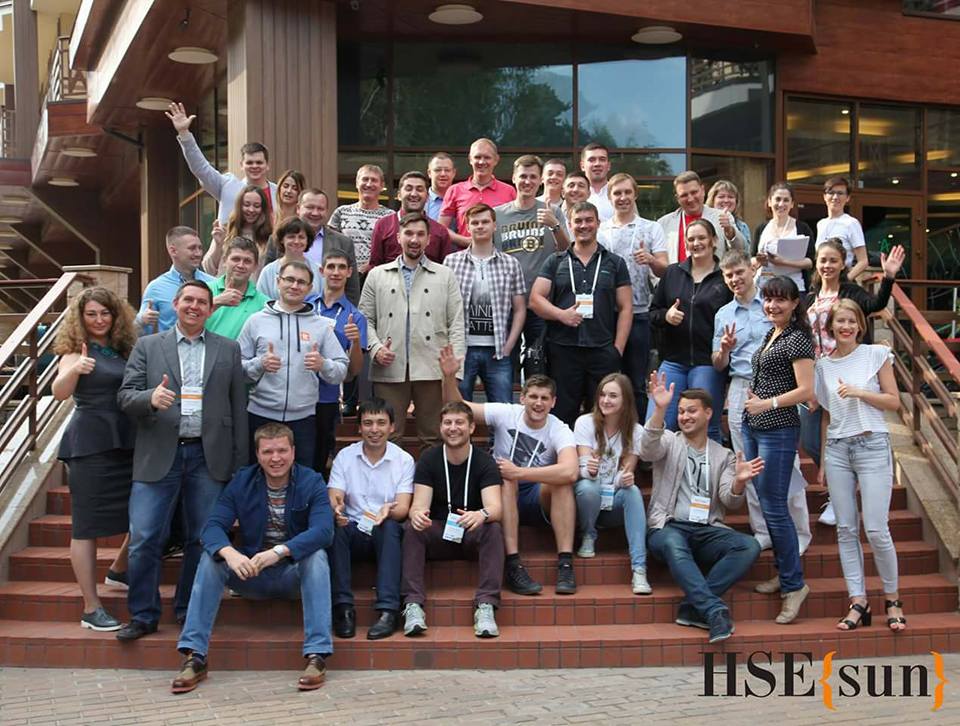 С 9 по 14 октября 2017 года была организована стажировка для руководителей компаний-участников Калужского фармацевтического кластера, которая прошла на территории земли Баден-Вюртенберг (Германия) при активной поддержке Академии Экспорта Баден- Вюртенберг. Участниками стажировки во главе с заместителем генерального директора АИРКО И.И. Новиковой стали руководители компаний - участников кластера НИАРМЕДИК, БИОН, Хемофарм, НовоМедика, Санатметал СНГ, ШТАДА СиАйЭс. Деловая программа предусматривала посещение ведущих мировых компаний в области производства фармацевтического оборудования и готовых лекарственных средств, проведения исследований в области рынков здравоохранения и life-sciences. Участниками стажировки был изучен опыт немецких компаний по вопросам проектирования и создания "чистых помещений" по стандартам GMP, применения новых технологий по маркировке и упаковке лекарственных средств (включая жидкие стерильные формы). В ходе посещения производственных площадок компаний Romaco Holding GmbH, OPTIMA и Rommelag mbH были проведены переговоры по возможности использования технологий сериализации и агрегации продукции на российских производственных площадках участников кластера.В ходе стажировки был организован и проведен круглый стол с руководством кластера BioRegio STERN (Штуттгарт) по обмену опытом в области организационного развития территориальных кластеров, финансирования совместных проектов, использованию инструментов поддержки кластеров со стороны государства. Достигнута договоренность об участии руководства кластера BioRegio STERN в ежегодном международном форуме «ФАРМЭВОЛЮЦИЯ», проведение которого запланировано на апрель 2018 года в Калуге. Соглашение о сотрудничестве между Ассоциацией «Калужский фармацевтический кластер» и Штайнбайс Глобал Инститьют Тюбинген при Университете Штайнбайс Берлин было подписано 16 октября И.И. Новиковой и директором института профессором Бертрамом Ломюллером. Соглашение предусматривает реализацию ряда совместных программ подготовки и повышения квалификации специалистов в интересах участников Калужского фармацевтического кластера по таким программам как «Глобальный менеджмент технологий» (магистратура), «Производство и выход на глобальные рынки» (MBA), «Трансферт технологий и развитие бизнеса» (MBA), ряд программ в области здравоохранения и фармацевтического производства. Согласно взаимной договоренности Штайнбайнс Глобал Инститьют будет оказывать консультационную и организационную поддержку малым и средним компаниям -участникам кластера при поиске партнеров в Германии и выводе их продукции на европейский рынок. В свою очередь Калужский фармацевтический кластер будет являться "точкой" входа немецких компаний в области фармацевтики на российский рынок. Соглашение предусматривает так же обмен результатами проводимых сторонами научных исследований, научно-методическими материалами и учебными программами.В период с 13 по 17 ноября 2017 г. компанией ООО «Консео», которая разрабатывает инновационные концепции, использует новейшие технологии, внедряет эффективные ресурсосберегающие процессы и реализует проекты на профессиональном уровне управления проектами, была организована выездная стажировка в г. Марсель (Франция). Данная стажировка для руководителей и сотрудников центров кластерного развития была поддержана Фондом содействия развитию малых форм предприятий в научно-технической сфере и рекомендована Министерством экономического развития РФ. Программа стажировки была разработана инжиниринговой компанией Arteres, которая взаимодействует с российскими предприятиями, инжиниринговыми центрами, кластерами и вузами. Arteres инициирует и реализует промышленное сотрудничество между предприятиями малого и среднего бизнеса преимущественно в аэрокосмической отрасли, в сфере информационных и электронных технологий, а также оказывает содействие в разработке и обмене технологиями и «ноу-хау» между российскими и иностранными партнерами. Учредитель и генеральный директор компании Arteres Жан-Франсуа Буассон представил опыт формирования и развития 10 кластеров региона Прованс - Альпы - Лазурный берег из 68, расположенных во Франции: энергосбережения, биотехнологий и здоровья, Средиземноморья, оптики и фотоники, парфюмерии и косметики, цифровых и информационных технологий, воздухоплавания и безопасности, агропищевой промышленности, эко-технологий и кластер водооборота. Кластеры г. Марселя объединяют 1211 компаний и обеспечивают почти 300 тысяч рабочих мест. В рамках стажировки директор департамента развития кластерных инициатив и проектов АИРКО П.Ю. Гранков представил опыт кластерной политики Калужской области и принял участие в семинарах и тренингах по темам: «Международный опыт управления и формирования кластеров», «Структура управления кластерами, услуги, финансирование, истории успеха», «Тринадцать шагов к успеху», в рамках которых ознакомился с деятельностью кластеров. Ключевыми вопросами обсуждения кластерной политики во Франции стали механизмы взаимодействия управляющей компании кластера и участников, государственные механизмы поддержки кластеров, IT-системы управления кластерами, реализация совместных кластерных проектов и существующие технологические цепочки. Программа стажировки также включала посещение предприятий, являющихся участниками кластеров. Делегация сотрудников ЦКР посетила компании аэрокосмического кластера SAFE, в который входит 450 участников, а также технопарк Pégase, обеспечивающий участников кластера всей необходимой инновационной инфраструктурой. В кластере сконцентрировано 18 000 рабочих мест, 80 % персонала авиационной и космической промышленности региона Прованс-Альпы-Лазурный берег. Также было организовано посещение предприятий агропищевого кластера Terralia, объединившего 269 предприятий, поставляющих продукцию в Российскую Федерацию. Особый интерес у участников стажировки вызвала встреча с менеджером по европейскому и международному сотрудничеству кластера оптики и фотоники Optitec Региной Зайнетдиновой, которая рассказала о деятельности, управлении и финансировании кластера, обладающего золотым сертификатом «Cluster Excellence» Европейского Секретариата Кластерного Анализа (ESCA). В рамках стажировки с руководителями компании Arteres и управляющими организациями кластеров были достигнуты договоренности о проработке вопроса по заключению соглашения о межкластерном взаимодействии. По окончании программы П.Ю. Гранкову был вручен сертификат об успешном прохождении стажировки.Информационные кампании для предприятий МСП, являющихся участниками кластеров	В рамках статьи «Информационные кампании для предприятий МСП, являющихся участниками кластеров» было подготовлено интервью с председателем правления о деятельности кластера «Информационных и коммуникационных технологий» Калужской области, подготовке кадров для ИТ-индустрии в Калужском «Бизнес-Журнале», а также в общероссийской газете «Новости от КАМИНа». Участники кластера «Авиационно-космических технологий полимерных композиционных материалов и конструкций Калужской области» приняли решение о проведении информационных кампаний о деятельности кластера и его участниках в федеральных отраслевых журналах «Энергосбережение» и «Инженер». В рамках статей была предусмотрена информационная справка о Калужской области как одном из лидеров инновационного развития страны и поддержке Агентства инновационного развития Калужской области, оказанной в создании специализированного кластера, который может стать уникальным центром, механизмом концентрации усилий и ресурсов для решения сложных задач: Кластер авиационно-космических технологий полимерных композиционных материалов и конструкций Калужской области» (АКОТЕХ) www.akotech.ru.Проведенные информационные кампании позволят улучшить информирование потенциальных партнеров и органов власти о целях, задачах и результатах развития территориальных кластеров, найти партнеров, будут способствовать созданию позитивного общественного мнения и формированию благоприятного имиджа.Подготовка бизнес-планов, технико-экономических обоснований совместных кластерных проектов предприятий МСП, являющихся участниками кластеровВ 2017 году при поддержке АИРКО рамках подготовки бизнес-планов, технико-экономических обоснований предприятий МСП, являющихся участниками кластеров Калужской области, было разработано 3 бизнес-плана совместных кластерных проектов (план – 3):Разработка бизнес-плана совместного кластерного проекта по созданию регионального центра керамики, выполняемого совместно 3 МСП (ЗАО «ЭКОН», ООО «ТехноКерамика», ООО «Керамико»). Целью проекта является создание в г. Обнинске Калужской области импортозамещающего опытно-производственного предприятия по выпуску изделий из керамических материалов полного цикла (от исходного сырья до конечного продукта) для различных отраслей промышленности и освоение базовых, а также разработка новых энергоэффективных процессов получения изделий из различных керамических материалов, а именно оксидциркониевой керамики, корундовой керамики, керамики из алюмомагнезиальной шпинели, нитридов алюминия и кремния, пористой керамики. Помимо организации серийного производства технической керамики в рамках создаваемого предприятия планируется осуществлять разработку новых материалов этого класса, отвечающих самым современным техническим и технологическим требованиям для серийного и крупносерийного производства, конкурентоспособных по отношению к продукции ведущих зарубежных фирм. Кроме того, планируется осуществлять сертификацию разрабатываемых керамических материалов, которые должны обладать стабильными (воспроизводимыми от партии к партии) свойствами. Рынок изделий из технической керамики с использованием оксидциркониевой и корундовой керамики, керамики из алюмомагнезиальной шпинели, нитридов алюминия и кремния, который по состоянию на конец 2016 года оценивается в размере 22 тонн, растет в последние годы примерно 1,1-1,2 тонны в год. Для импорта технической керамики составляет 65%. Предполагается, что доля рынка создаваемого предприятия с учетом импортозамещения составит к 2023 году 7,7 тонн или 24,4%. Предполагаемый объем инвестиций, требующийся для реализации инвестиционного проекта, составляет 99 млн. рублей. Инвестиции в основной капитал составляют 84%. Для реализации проекта планируется учредить новую компанию ООО «Калужский керамический центр». Предполагается, что учредителем новой компании выступит ЗАО «ЭКОН». Оплату доли в уставном капитале компании ЗАО «ЭКОН» предполагается произвести путем внесения в уставный капитал денежных средств. Предполагается, что величина уставного капитала учреждаемой компании составит 2403199 рублей. Предполагается, что в рамках реализации проекта будет создано более 50 рабочих мест. Разработанный бизнес-план также позволит авторам проекта привлечь 15 млн. рублей на приобретение оборудования и спецоснастки из Фонда содействия инновациям в рамках программы «Коммерциализация».Разработка бизнес-плана совместного кластерного проекта по созданию технологии и организации производства полиуретановых бандажей с углепластиковой матрицей, выполняемого совместно 3 МСП (ООО «Порше современные материалы», ООО «РАСТР-технология», ООО «Прототип»). Проект направлен на обеспечение растущих потребностей рынков гофрокартонной упаковки России и стран СНГ в быстроизнашивающихся комплектующих – полиуретановых бандажах (Anvil cover, Die cutting anvil cover), (рисунок 1), использующихся при ротационной высечке упаковки из гофрокартона на высокоскоростных высекальных машинах. Фактически полиуретановый бандаж является ответной частью для ротационных штанцевых форм. Соответственно качество ротационной штанцформы и полиуретанового бандажа должны соответствовать друг другу и от этого зависит как качество конечной продукции – высекаемой упаковки, так и долговечность работы высекальной техники. Управление проектом представлено директором основного исполнителя - ООО «РАСТР-технология», который также выполняет функции руководителя проекта, в его подчинении находятся следующие структуры: отдел закупок и продаж ООО «РАСТР-технология», технологический отдел, производственный отдел. В целом, планируется привлекать до 10 специалистов в качестве команды проекта. Соисполнитель – компания «Порше современные материалы» является поставщиком материалов и комплектующих для изготовления бандажей, осуществляет консультации по выбору материала и стеклоткани, проводит определение их химического состава. Соисполнитель – компания «Прототип» привлекается для изготовления макетов и образцов продукции для дальнейшего проведения исследований и разработки оптимальных режимов при производстве бандажей, разрабатывает конструкцию креплений и замков, изготавливает их модели и испытывает на прочность.Предполагается, что в рамках реализации проекта будет создано не менее 8 рабочих мест. Разработанный бизнес-план также позволит авторам проекта привлечь финансовые средства на приобретение оборудования из Фонда содействия инновациям в рамках программы «Коммерциализация».Разработка бизнес-плана совместного кластерного проекта по созданию платформы мобильной подписи. Количество участвующих МСП: 3 (ООО «1С-СП», ЗАО «Калуга Астрал», ООО «БИС»). Проект создания платформы мобильной электронной подписи направлен на активно развивающийся рынок юридически значимых электронных услуг для физических и юридических лиц в Российской Федерации. В ходе реализации проекта планируется разработать единую унифицированную платформу обеспечивающую интеграцию поставщиков электронных услуг, удостоверяющих центров, операторов сотовой связи, физических и юридических лиц, а также пройти процедуру сертификации решения по линии Федеральной службы безопасности. По результатам сертификации платформа мобильной подписи должна получить сертификат ФСБ на средство усиленной квалифицированной электронной подписи. Стратегическая задача команды проекта – вывод на рынок платформы мобильной подписи, в течении 2 лет на территории Российской Федерации. В настоящее время проект укомплектован социалистами на 70%. Основной состав команды имеет необходимые компетенции и связи с основными партнерами. Предполагается, что в рамках реализации проекта будет создано 10 рабочих мест.Посещение ключевых отраслевых мероприятий и выставочных площадок участниками кластеровВ 2017 г. при поддержке АИРКО 8 субъектов малого и среднего предпринимательства Калужской области, являющиеся участниками территориальных кластеров, приняли участие в 11 отраслевых мероприятиях на крупных федеральных и международных выставочных площадках (план – 6): 24 января 2017 года открылась XX международная специализированная выставка пластмасс и каучука «Интерпластика 2017», в которой приняли участие сотрудники ООО «Полет-Сервис». Представители ЗАО «ЭКОН» были признаны дипломантами XIV международного конкурса энергоэффективных и ресурсосберегающих технологий и оборудования в рамках XX международной выставки «ТехИнноПром», прошедшей в Беларуси 23-25 мая 2017 г. А на IV Всероссийской конференции с международным участием «Топливные элементы и энергоустановки на их основе» в г. Суздале руководитель предприятия Е.И. Чернов выступил с докладом.30 августа - 2 сентября 2017 года в VI Международном железнодорожном салоне техники и технологий ЭКСПО 1520 в г. Щербинке специалисты ООО «ОЦМК» стали участниками на уровне изготовителя конструктива кабины в составе щебнеочистительной машины – 2000. Участником международной выставки «Mining World Russia» и международной выставки-форума «ВэйстТэк» в 2017 году стала компания ООО «ЭРГА».Участие в международной выставке лазерной, оптической и оптоэлектронной техники «Фотоника -2017», состоявшейся в г. Новосибирске 11-15 сентября 2017 г., традиционно приняли 2 предприятия Ассоциации «АКОТЕХ» - ООО «РАСТР-технология» и НП «КЛИТЦ».Директор ООО НПФ «Камин плюс» В. Черкасов принял участие в 23-й Международной выставке технических средств охраны и оборудования для обеспечения безопасности и противопожарной защиты 21-24 марта 2017 г., а также X Международный форум All-over-IP 22-24 ноября 2017 г.Сотрудники ЗАО «Калуга Астрал» приняли участие в Межрегиональном IT-форуме «Современные информационные технологии: для государства и общества», а также Калужском промышленно-инновационном форуме «Промышленность. Инновации. Технологии».20-21 октября 2017 г. в г. Санкт-Петербург сотрудники ООО «НПФ Эверест» посетили конференцию CEE-SECR / Разработка ПО, являющуюся одним из главных ежегодных ИТ событий России.Выведенные на рынок новые товары или услуги при содействии АИРКО	При содействии АИРКО в 2017 году субъектами малого и среднего предпринимательства - участниками территориальных кластеров было выведено на рынок 8 новых продуктов (план – 3).Поддержка раздела ЦКР на сайте АИРКОВ рамках информационного наполнения и актуализации раздела ЦКР на сайте АИРКО осуществлена информационная поддержка корпоративного сайта, в том числе выполнены следующие виды работ:∙       размещение контента;∙       аудит размещаемой информации;∙       разработка графических материалов;∙       поддержка работоспособности сайта;В течение отчетного периода на сайте было размещено 90 новостных материалов и релизов, сопровождаемых соответствующей графической информацией (фотографии, аватары). Создано и размещено 17 баннеров для анонсирования предстоящих мероприятий и обучений. Актуализирована информация в разделе «Раскрытие информации», «Центр кластерного развития», «Представительство Фонда содействия», «Центры коллективного пользования оборудованием», «Кластеры». Добавлены разделы «Бизнес-навигатор МСП», «innokam.pro».Резервное копирование данных производилось 1 раз в неделю, итого 52 раза за год.Ожидаемые показатели эффективности субсидирования услуг организации инновационной инфраструктурыПредставленные к субсидированию затраты позволят расширить спектр оказываемых АИРКО услуг в интересах субъектов малого и среднего предпринимательства Калужской области, являющихся участниками территориальных кластеров. Деятельность АИРКО в 2018 году будет продолжена в направлении проведения обучающих тренингов и семинаров для субъектов МСП, направленных на повышение информированности участников о программах поддержки МСП, реализуемых федеральными и региональными институтами развития, и формирование практических навыков подготовки заявок с целью привлечения бюджетного и внебюджетного финансирования для реализации инновационных и инвестиционных проектов. Участниками мероприятий будут представители МСП, научно-исследовательских и образовательных организаций, организаций инновационной инфраструктуры, региональных и муниципальных органов власти Калужской области. Оказание консультационных услуг будет осуществляться в направлениях:Изучение принципов управления малыми инновационными предприятиями;Ознакомление с современными подходами к организации управления процессом разработки нового продукта и формированию команды проекта;Изучение руководителями и сотрудниками МСП, являющихся участниками кластеров Калужской области, информационной безопасности.На 2018 год по направлению «Организация конференций, семинаров и круглых столов в интересах участников кластеров» запланировано проведение тематических семинаров, конференций и круглых столов с привлечением российских и зарубежных экспертов и специалистов.АИРКО оказывает активное содействие малым и средним предприятия Калужской области в разработке бизнес-планов в соответствии с требованиями заказчиков и инвесторов.АИРКО совместно с управляющими организациями кластеров НП «Калужский кластер информационных и коммуникационных технологий» и Ассоциацией «Кластер авиационно-космических технологий полимерных композиционных материалов и конструкций Калужской области» регулярно проводит мониторинг внутренней и внешней среды для выработки плана мероприятий и корректировки уже разработанного плана в связи с изменяющимися условиями. Исходя из результатов мониторинга, определены приоритетные цели развития кластеров и сформирован перечень мероприятий для их достижения на 2018 год.Актуализация программ развития кластеров;Подготовка и переподготовка специалистов и обучение пользователей;Создание новых рабочих мест за счет создания новых МИП и развития существующих.Деятельность АИРКО способствует не только повышению конкурентоспособности предприятий и организаций – участников кластера, но и решению социально-экономических проблем региона.В частности, формирование и развитие кластеров позволит в период до 2020 года:1. Сформировать институциональные условия для масштабного наращивания объемов производства новых видов продукции участниками кластеров;2. Развивать корпоративную науку и технологии для создания технологических преимуществ предприятий – участников кластера;3. Повысить долю инновационной продукции кластеров в валовой добавленной стоимости базовых отраслей экономики Калужской области;4. Обеспечить рост планируемого в проектах корпоративных бюджетов, и регионального бюджета объема затрат на исследования и разработки, развитие инновационной инфраструктуры предприятий и организаций-участников кластеров на период 2016-2020 гг. включительно;5. Обеспечить рост планируемого объема затрат на исследования и разработки, выполняемые совместно двумя или более участниками кластера, или участниками кластера с привлечением зарубежных партнеров, в период 2016-2020 гг. включительно.Достижение стратегических целей АИРКО за счет развития кооперации участников кластеров в секторе исследований и разработок, а также в проведении маркетинговых мероприятий, позволит обеспечить:заинтересованность участников рынка во внедрении новых материалов и технологий;создание региональной глобально конкурентоспособной исследовательской и технологической среды;производство конкурентоспособной на внутреннем рынке, а также новой продукции, не имеющей аналогов на территории РФ.Калужская область является одним из лидеров по условиям ведения бизнеса. Региональными органами власти ведется постоянная и целенаправленная работа по созданию и развитию объектов инфраструктуры, способствующих эффективной реализации поддержки субъектов МСП, снижению административных барьеров при осуществлении предпринимательской деятельности, содействию модернизации производственной базы субъектов малого и среднего предпринимательства.На процесс развития предпринимательской деятельности большое влияние оказывают внешние факторы, повышаются требования к конкурентоспособности, качеству продукции и услуг, производимых субъектами малого предпринимательства. Эти трудности, из-за очевидных особенностей субъектов малого и среднего предпринимательства, не могут быть преодолены ими самостоятельно и требуют целенаправленной государственной поддержки, которая в Калужской области носит системный характер и осуществляется деятельностью АИРКО.Генеральный директор АO «Агентство инновационного развития — центр кластерного развития Калужской области»                 _______________        А.А. Сотников№ п/пНаименование предприятияКоличество созданных рабочих мест в 2017 г.ЗАО «Калуга Астрал» 41ЗАО «Крафтвэй Корпорэйшн ПЛС» 4ООО НПП «Полет»9ООО «РАСТР-технология»6ООО «Композит-ПРО»3ООО «Порше Современные Материалы» 6№ п/пНаименование организацииПринадлежность к кластеруООО «Прототип»Кластер АКОТЕХООО «Стимул Групп»Кластер АКОТЕХООО «НПО «Геоэнергетика»Кластер АКОТЕХИП Маньков Сергей ВладимировичКластер АКОТЕХООО «АВТОПЛАСТ»Кластер АКОТЕХИП Смолин Михаил Юрьевич		ИКТ-кластерООО «Бизнес Эксперт»ИКТ-кластерООО «Проспектр»ИКТ-кластерИП Чугай Александр ГригорьевичИКТ-кластерИП Чемерисов Борис СергеевичИКТ-кластер№ п/пНаименование организацииУчастие в территориальном кластереООО «АВИТЕ»ИКТ-кластерАНО «Бизнес инкубатор информационных технологий»ИКТ-кластерООО Технологии страхового рынкаИКТ-кластерООО «ГИЦ Безопасный город»ИКТ-кластерООО «Город» (ТВЦ Матрица)ИКТ-кластерИП Иванов Ю.Н.ИКТ-кластерИП Ильин Александр ПавловичИКТ-кластерООО «Инетек»ИКТ-кластерООО «Интерком СОФТ»ИКТ-кластерООО «ИЦ Элит-профит»ИКТ-кластерООО «КалугаСэйл.ру»ИКТ-кластерООО «КАМИН Плюс»ИКТ-кластерООО «КАМИН-КЛАССИК»ИКТ-кластерООО «КАМИН-СОФТ»ИКТ-кластерООО «Креативное бюро Грамматика»ИКТ-кластерООО КреатоникаИКТ-кластерООО «Стартпласт»Кластер АКОТЕХООО «КРЕДО-С»ИКТ-кластерООО «Лайт Коммуникейшн Калуга»ИКТ-кластерОАО «Мегафон КРО ЦФ»ИКТ-кластерООО «Санстройпласт»Кластер АКОТЕХООО «Мультимедийные образовательные системы»ИКТ-кластерООО «Полимеризоляция»Кластер АКОТЕХООО «Навитек»ИКТ-кластерООО «НИЦ «Спецтест»ИКТ-кластерООО «НПФ «Сигма»ИКТ-кластерООО «Открытый мир-Калуга»ИКТ-кластерООО «Перспективные Технологии»ИКТ-кластерООО Полюс доступаИКТ-кластерООО «ПремиумСтрой»ИКТ-кластерООО «Производственное предприятие «Альянс»ИКТ-кластерООО «РдМ Дистрибьюшн»ИКТ-кластерООО «Рекрипт»ИКТ-кластерООО РТЛабсИКТ-кластерООО СвязьИнформ-РИКТ-кластерООО СириусИКТ-кластерООО СлотИКТ-кластерООО СМЕОнИКТ-кластерООО «Литекс»Кластер АКОТЕХООО «Профснаб»Кластер АКОТЕХООО СМБ Клауд ТехнолоджисИКТ-кластерООО «СпецМонтажПроект»ИКТ-кластерООО «Технологии будущего»ИКТ-кластерООО «НПО «Телеметрия»ИКТ-кластерООО «Фабрика Юзабилити»ИКТ-кластерООО «Фин-Стабилити»ИКТ-кластерООО «Фирма АйТи»ИКТ-кластерООО «Центр облачных вычислений Калужской области»ИКТ-кластерООО Эверест ПлюсИКТ-кластерЗАО ГК НОВТЕХИКТ-кластерООО Эпам СистэмзИКТ-кластерООО ЭсторикоИКТ-кластерООО «Липласт»Кластер АКОТЕХООО НПП ТелеметрияИКТ-кластерООО «Пуск»ИКТ-кластерОАО «Калужский двигатель»ИКТ-кластерООО «ЭТЕК ЛТД»Кластер АКОТЕХООО «Лаборатория социальных технологий»ИКТ-кластерООО «ЦКП ИТ»ИКТ-кластерООО «Студия Грамматика»ИКТ-кластерООО «РИЦ Калуги»ИКТ-кластерООО «Виртуал БГ»ИКТ-кластерООО «СМЕОн»ИКТ-кластерООО «СофтПрофи»ИКТ-кластерООО «Центр Автоматизации»ИКТ-кластерООО «Ди-Эс»ИКТ-кластерЗАО «Изополимер»Кластер АКОТЕХООО «С-Мастер»ИКТ-кластерООО «Агригазполимер»Кластер АКОТЕХООО «Сплайн»ИКТ-кластерООО «Информационные решения»ИКТ-кластерООО «Обнинскполипласт»Кластер АКОТЕХООО «Мотиватор»ИКТ-кластерООО "Калужский завод композитных материалов"Кластер АКОТЕХООО «Телеком-Экспресс»ИКТ-кластерООО «Технопласт»Кластер АКОТЕХООО «ЭГС-Телеком»ИКТ-кластерООО «Актив-ИТ»ИКТ-кластерООО «ИТиС»ИКТ-кластерООО «Макснет Системы»ИКТ-кластерООО «СПАРК»ИКТ-кластерООО «Инноват»ИКТ-кластерООО «Композит»Кластер АКОТЕХООО «Дубль ГИС Калуга»ИКТ-кластерЗАО «Алгонт»ИКТ-кластерЗАО «Турбокон»Кластер АКОТЕХООО «Центросеть»ИКТ-кластерООО «Обнинские фильтры»Кластер АКОТЕХООО «Обнинск Телеком»ИКТ-кластерООО «Инновационный консалтинг»ИКТ-кластерООО «Балерика ПК»ИКТ-кластерООО «Пандора ЛЕД»ИКТ-кластерООО «Илокс ЛТД»ИКТ-кластерООО «Калугаэнерго-финанс»ИКТ-кластерООО «АрДиз-СВ»ИКТ-кластерООО «Компания «СБ-Полимер»Кластер АКОТЕХООО «Начало»ИКТ-кластерООО «Фильтр»Кластер АКОТЕХООО «Калуга Инжиниринг»ИКТ-кластерООО НПП «Центр Композит»Кластер АКОТЕХООО «НПП «Полет»Кластер АКОТЕХООО «Эверест ПРО»ИКТ-кластерООО «C-Project»ИКТ-кластерООО «Теплопроект»ИКТ-кластерООО «НПО «Геонергетика»ИКТ-кластерООО «Обнинская термоэлектрическая компания»ИКТ-кластерООО «АэроФильтр»Кластер АКОТЕХООО «ОВЦ МИСИС»Кластер АКОТЕХООО «КСАмет»ИКТ-кластерООО «Рекадро»ИКТ-кластерООО «Термолэнд»ИКТ-кластерООО «ИДС»ИКТ-кластерООО «Эликор»ИКТ-кластерООО «Экоаналитика»ИКТ-кластерЗАО «ОбнинскЭнергоТех»ИКТ-кластерООО «Креативное бюро «Грамматика»ИКТ-кластерООО «Мультимедийные образовательные системы ин»ИКТ-кластерООО «АйТи проект»ИКТ-кластерООО «Альт-Линукс»ИКТ-кластерЗАО «Калуга Астрал»ИКТ-кластерЗАО «Крафтвэй Корпорэйшн ПЛС»ИКТ-кластерООО «ПК Электроника»ИКТ-кластерНПФ Эверест ОООИКТ-кластерООО «КАМИН»ИКТ-кластерООО «Орби системс»ИКТ-кластерООО «МТМ Групп регион»ИКТ-кластер1С-КАМИН ОООИКТ-кластерАО «Витасофт-К»ИКТ-кластерООО «Версия-Т»ИКТ-кластерООО «Большая перемена»ИКТ-кластерООО «АСВ техникс»ИКТ-кластерООО «Астрал Отчет»ИКТ-кластерООО «АМТ Груп»ИКТ-кластерИП Алёхин К.С. ModelFactoryИКТ-кластерООО «АйТи-Комплекс»ИКТ-кластерООО «Айти отдел»ИКТ-кластерООО «1 КЦ»ИКТ-кластерИП Белозеров Д.А. «Leadkit»ИКТ-кластерАЦРК (Авторский центр разработки конфигураций Иванов АИ) ИПИКТ-кластерООО «Полет-сервис»Кластер АКОТЕХООО «Порше Современные Материалы»Кластер АКОТЕХООО «Инженерный центр композиционных конструкций»Кластер АКОТЕХООО «Обнинский центр модульных конструкций»Кластер АКОТЕХООО «ОКБ Русский Инжиниринг»Кластер АКОТЕХООО «Комплексное обслуживание заводов»Кластер АКОТЕХООО «Андромета»ИКТ-кластерООО «Клик Воркс»ИКТ-кластерООО «Композит-ПРО»Кластер АКОТЕХЗАО «ЭКОН»Кластер АКОТЕХООО «Эрга»Кластер АКОТЕХООО «Компласт»Кластер АКОТЕХАйТи-Эскорт (ИП Олехов Сергей Сергеевич)Кластер АКОТЕХООО «Кемико»Кластер АКОТЕХООО «Октопод Профессиональные Сервисы»ИКТ-кластерООО «Калуга-ГИП»ИКТ-кластерООО «КОНСТАНТ»ИКТ-кластерООО Научно-Производственное Предприятие «Метра»ИКТ-кластерООО «ЮНИТ»ИКТ-кластерООО «Современные технологии»ИКТ-кластерООО «Старт»ИКТ-кластерООО «Технопластсервис»Кластер АКОТЕХООО «Рост»ИКТ-кластерООО НПП «РАДИКО»ИКТ-кластерООО «Эффективное решение»ИКТ-кластерООО «Лайм Коммьюнити»ИКТ-кластерООО «НПП «ОМИТЕКС»ИКТ-кластерООО «ИнЭнерго»ИКТ-кластерООО «ОксиКрон Инновэйшнз»ИКТ-кластерООО НПП «Телеметрия»ИКТ-кластер№Наименование предприятияВид поддержкиООО "Моделирующие системы"Информационно-консультационные услугиООО "РОССПЕЦИЗДЕЛИЕ"Информационно-консультационные услугиООО "ЭКОФарм"Информационно-консультационные услугиООО "Апромед"Информационно-консультационные услугиООО "АВТОПЛАСТ" Информационно-консультационные услугиООО "Порционные продукты"Информационно-консультационные услугиООО "Компания Колесо"Информационно-консультационные услугиООО "Технопластсервис"Информационно-консультационные услугиАО "Фильтр"Информационно-консультационные услугиООО НПП "РАДИКО"Информационно-консультационные услугиООО ГК  "Ультра-К"Информационно-консультационные услугиООО "КСАмет"Информационно-консультационные услугиООО "ИЛОКС ЛТД"Информационно-консультационные услугиЗАО "ЭКОН"Услуги по разработке бизнес-плана, информационно-консультационные услугиООО "КАМИН-СОФТ"Образовательные услугиООО "Рекадро"Образовательные услугиООО "ЭВЕРЕСТ ПРО"Образовательные услугиООО "1С-КАМИН"Образовательные услугиООО "Научно – производственная фирма "ЭВЕРЕСТ"Образовательные услугиООО "ЦКП ИТ"Образовательные услугиООО "НПФ "Камин-Плюс"Образовательные услугиООО "МТМ Групп Регион"Образовательные услугиООО Креативное Бюро "Грамматика"Образовательные услугиАйТи-Эскорт (ИП Олехов Сергей Сергеевич)Образовательные услугиООО "ОРБИ СИСТЕМС"Образовательные услугиООО "Астрал-Отчет"Образовательные услугиООО "ИДС"Образовательные услугиООО "Дубльгис-Калуга"Образовательные услугиООО "АйТи Проект"Образовательные услугиЗАО "Калуга Астрал"Услуги по разработке бизнес-плана, образовательные услугиООО "Мультимедийные образовательные системы"Образовательные услугиООО "Композит-ПРО"Образовательные услугиЗАО "МЫС"Образовательные услугиООО "Порше Современные Материалы"Услуги по разработке бизнес-плана, образовательные услугиООО "Комплексное обслуживание заводов"Образовательные услугиООО "Обнинский центр модульных конструкций"Образовательные услугиООО НПП "Центр Композит"Образовательные услугиООО "ИЦКомКон"Образовательные услугиООО НПП "Полет"Образовательные услугиООО "ОКБ Русинжиниринг"Образовательные услугиООО "Полет Сервис"Образовательные услугиООО "Кемико"Услуги по разработке бизнес-плана, образовательные услугиООО "ТехноКерамика"Услуги по разработке бизнес-планаООО "РАСТР-технология"Услуги по разработке бизнес-плана, образовательные услугиООО "Прототип"Услуги по разработке бизнес-плана, образовательные услугиООО "Гидромотор"Информационно-консультационные услугиООО "Ферзиковский завод "Зенча ТЭН"Информационно-консультационные услугиООО "АНВАЛ"Информационно-консультационные услугиООО "Шатры и Тенты"Информационно-консультационные услугиЗАО ОНПЭЦ "Регион-Центр-Экология"Информационно-консультационные услугиООО "МагистральЭнергоИнжиниринг"Информационно-консультационные услугиООО "ЭкоХайтек"Информационно-консультационные услугиООО "Наномед"Информационно-консультационные услугиООО "ЦентрЭнергоЭксперт"Информационно-консультационные услугиООО "ИнноКон"Предоставление субаренды на льготных условияхООО "Персона"Предоставление субаренды на льготных условияхООО "СМБ Клауд Технолоджис"Предоставление субаренды на льготных условияхООО "Вебберри"Предоставление субаренды на льготных условияхООО НПП "АГРОЭКОТЕХ" Консультационная поддержка по вопросам подготовки заявки на участие в программе Фонда содействия развитию малых форм предприятий в научно-технической сфереООО "АДАПТИВНЫЕ НЕЙРОСИСТЕМЫ"Консультационная поддержка по вопросам подготовки заявки на участие в программе Фонда содействия развитию малых форм предприятий в научно-технической сфереООО "ЭПИКОМ"Консультационная поддержка по вопросам подготовки заявки на участие в программе Фонда содействия развитию малых форм предприятий в научно-технической сфереООО "Фин-стабилити"Консультационная поддержка по вопросам подготовки заявки на участие в программе Фонда содействия развитию малых форм предприятий в научно-технической сфереООО "ОФК-КАРДИО"Консультационная поддержка по вопросам подготовки заявки на участие в программе Фонда содействия развитию малых форм предприятий в научно-технической сфереООО "АСВ-Техникс"Консультационная поддержка по вопросам подготовки заявки на участие в программе Фонда содействия развитию малых форм предприятий в научно-технической сфереООО "КОМТЕХСТРОЙ"Консультационная поддержка по вопросам подготовки заявки на участие в программе Фонда содействия развитию малых форм предприятий в научно-технической сфереООО "ПАМ-ПРЕПАРАТЫ"Консультационная поддержка по вопросам подготовки заявки на участие в программе Фонда содействия развитию малых форм предприятий в научно-технической сфереООО "ИнАтом"Консультационная поддержка по вопросам подготовки заявки на участие в программе Фонда содействия развитию малых форм предприятий в научно-технической сфереООО "Микрофотоника"Консультационная поддержка по вопросам подготовки заявки на участие в программе Фонда содействия развитию малых форм предприятий в научно-технической сфереООО "КБИС"Консультационная поддержка по вопросам подготовки заявки на участие в программе Фонда содействия развитию малых форм предприятий в научно-технической сфереООО "Эсбитех"Консультационная поддержка по вопросам подготовки заявки на участие в программе Фонда содействия развитию малых форм предприятий в научно-технической сфереООО "Спецтехноцентр"Образовательные услугиООО "Аконд-медиа" Образовательные услугиООО "Обнинск-Телеком" Образовательные услугиООО "Техрезерв" Образовательные услугиООО "Клик-Воркс" Образовательные услугиООО "УК Инноинвест" Образовательные услугиООО "Фабрика Юзабилити" Образовательные услугиООО "Инновационный консалтинг"Образовательные услугиООО "Компласт"Образовательные услугиООО «1С-СП»Услуги по разработке бизнес-планаООО «БИС»Услуги по разработке бизнес-планаООО «Юнайт плюс»Информационно-консультационные услугиООО "Стимул Групп"Информационно-консультационные услугиООО "Калужская Строительная Компания"Информационно-консультационные услугиООО "Камин Классик"Информационно-консультационные услугиООО ГИЦ Безопасный городИнформационно-консультационные услугиООО ПроспектрИнформационно-консультационные услугиИП Чугай Александр ГригорьевичИнформационно-консультационные услугиИП ЧемерисовИнформационно-консультационные услугиООО СвязьИнформ-РИнформационно-консультационные услугиООО «Констант»Информационно-консультационные услугиООО "Работа Для Вас. Калуга"Информационно-консультационные услугиООО "Андромета"Консультационные услуги по вопросам правового обеспечения деятельности при подготовке пакета документов на конкурс о выдаче субсидииООО НПФ "Этек ЛТД"Консультационные услуги по вопросам правового обеспечения деятельности при подготовке пакета документов на конкурс о выдаче субсидииООО "Кировский хлебокомбинат"Консультационные услуги по вопросам правового обеспечения деятельности при подготовке пакета документов на конкурс о выдаче субсидииИП Михалёв Д.А.Консультационные услуги по вопросам правового обеспечения деятельности при подготовке пакета документов на конкурс о выдаче субсидииООО "Пакарт"Консультационные услуги по вопросам правового обеспечения деятельности при подготовке пакета документов на конкурс о выдаче субсидииООО "ТД Ольховский"Консультационные услуги по вопросам правового обеспечения деятельности при подготовке пакета документов на конкурс о выдаче субсидииООО "Юхновтепло"Консультационные услуги по вопросам правового обеспечения деятельности при подготовке пакета документов на конкурс о выдаче субсидииООО "Райт - К"Консультационные услуги по вопросам правового обеспечения деятельности при подготовке пакета документов на конкурс о выдаче субсидииООО "Племенная ферма"Консультационные услуги по вопросам правового обеспечения деятельности при подготовке пакета документов на конкурс о выдаче субсидииООО "Верта"Консультационные услуги по вопросам правового обеспечения деятельности при подготовке пакета документов на конкурс о выдаче субсидииООО АПП "Слободские ягодники"Консультационные услуги по вопросам правового обеспечения деятельности при подготовке пакета документов на конкурс о выдаче субсидииООО "Хозяин земли"Консультационные услуги по вопросам правового обеспечения деятельности при подготовке пакета документов на конкурс о выдаче субсидииООО "Витекс"Консультационные услуги по вопросам правового обеспечения деятельности при подготовке пакета документов на конкурс о выдаче субсидииЗАО "Хвастовичская ПМК-9"Консультационные услуги по вопросам правового обеспечения деятельности при подготовке пакета документов на конкурс о выдаче субсидииООО "ЭРГА"Обеспечение участия в мероприятиях на российских и международных выставочных площадкахООО "КАМИН"Образовательные услугиООО «Лайм Коммьюнити»Образовательные услугиООО «ПК-Электроника»Образовательные услугиООО РекриптОбразовательные услугиООО «Пуск»Образовательные услугиООО «ЛСТ»Образовательные услугиООО «Светосистемы»Образовательные услуги№п/пНаименование предприятия-члена кластераНаименование товара/услуги, выведенного на рынок в 2017 годуКраткое описаниеЗАО "ЭКОНКерамические изделияИзделия из функциональной керамики по индивидуальным заявкамООО «Полет-сервис»Экстерьер кабины электровозаНаружный обтекатель крыши и нижний обтекатель кабины электровоза AZ-4 (KZ-8) из стеклопластикаООО «Полет-сервис»Короб дроссель-трансформатораСтеклопластиковый короб с крышкой для монтажа трансформаторов на железной дорогеООО «Композит-ПРО»Хоккейная атрибутикаКлюшки, трубы и пр.ООО «ОКБ Русский Инжиниринг»Крупяная линияЛиния для производства гречневой крупыЗАО «Калуга Астрал»Продукт «Astral-ОФД»Программное обеспечениеООО «1С-СП»Продукт «1С-sim»Программное обеспечениеООО «Альт Линукс»Альт Линукс СПТ 7.0, сертифицирован ФСТЭК РоссииПрограммное обеспечение